INSTITUCIÓN EDUCATIVA JOSÉ MIGUEL DE RESTREPO Y PUERTAUNIVERSIDAD PONTIFICIA BOLIVARIANAFACULTAD DE EDUCACIÓN DISPOSITIVO PEDAGÓGICOPEDAGOGÍA PARA  TRAVÉS DEL DESARROLLO DE LAS INTELIGENCIAS MÚLTIPLES DESDE UNA PERSPECTIVA CRÍTICADocumento elaborado mediante la participación de toda la comunidad educativa de la institución con la asesoría y acompañamiento de  de Educación de La comunidad educativa reconoce la necesidad y urgencia de un Dispositivo Pedagógico (2006) acude a  de Educación de  para que, mediante un acuerdo por escrito ésta preste acompañamiento para la construcción conjunta del Dispositivo Pedagógico inicia su acompañamiento con 12 horas de reunión con toda  designa un grupo de 25 profesores (algunos fluctuantes) para dedicarse de lleno a la construcción de dicho Dispositivo (con representantes de todas las áreas, secciones y grados (32 horas de trabajo) (2007).Este grupo de docentes designa a los profesores Norberto Caro, Hernando Jaramillo, Carlos Gómez y Juan Eliseo Montoya para que conformen  de Escritura de los insumos aportados y construidos por dicho grupo de Escritura trabaja durante más de 45 horas en la organización de la información, con acompañamiento presencial y virtual de  López de Los miembros de  de Escritura designan a la profesora Beatriz López y al profesor Juan Eliseo Montoya Marín como encargados de realizar la revisión definitiva y la redacción y organización finales del documento base (para socialización, revisión y aprobación de ) del Dispositivo Pedagógico. (2008).Los dos profesores en mención presentan este documento.Presentación  José Miguel de Restrepo y Puerta, del municipio de Copacabana, Antioquia, realizó durante el año 2007 un proceso de indagación, reflexión y discusión en relación con sus prácticas educativas y pedagógicas y las teorías implícitas o explícitas que estas prácticas hacían evidentes. El propósito de este proceso era la construcción de “un modelo pedagógico que permitiera direccionar y hacer evidentes algunos acuerdos, a propósito de lo que decían y hacían los docentes, directivos docentes y, en general, la comunidad educativa, y trazar un ideal formativo que se pudiese alcanzar de manera conjunta”.El proceso desarrollado por  consistió en la conformación de un equipo de trabajo compuesto por docentes, directivos docentes, con el acompañamiento y asesoría de docentes investigadores de  de Educación de  Bolivariana. Este colectivo funcionó con una estrategia taller, en la que cada encuentro  comprendía procesos de lectura, escritura, discusión y sistematización. De este equipo se seleccionó a algunos docentes y directivos docentes para que conformaran  de Escritura.Producto de este proceso es la propuesta que presenta este documento: asumir una “Pedagogía para la comprensión, a través del desarrollo de las inteligencias múltiples, desde una perspectiva crítica”.  Esta propuesta recoge, por un lado, algunas tendencias de las prácticas educativas y pedagógicas de , y, por el otro, la intención de asumir los procesos educativo y pedagógico desde una perspectiva comprensiva, plural y crítica.El documento consta de los siguientes apartados: contexto general e institucional; marco de referencia y concepciones; denominación de la propuesta (descripción y justificación); criterios curriculares y didácticos; propuesta de seguimiento y evaluación; y recomendaciones.Contexto General: legislación y políticas públicas1.1.  de 1991 evidenció para el país la necesidad de transformar prácticas y conductas individuales e  institucionales, y, en este sentido, planteó un reto a la sociedad y a sus instituciones: propiciar espacios de reflexión que dieran como resultado la posibilidad de acercarse cada vez más a los ideales constitucionales. En relación con la educación,  dictó algunas disposiciones que son referente obligado para esta Propuesta: En el artículo 67, definió la educación como “un derecho de la persona y un servicio público que tiene una función social; con ella se busca el acceso al conocimiento, a la ciencia, a la técnica, y a los demás bienes y valores de la cultura. La educación formará al colombiano en el respeto a los derechos humanos, a la paz y a la democracia; y en la práctica del trabajo y la recreación, para el mejoramiento cultural, científico, tecnológico y para la protección del ambiente”. Además, especificó que la responsabilidad de la educación la tenían que asumir el Estado, la sociedad y la familia, que ésta sería obligatoria entre los cinco y los quince años de edad y que comprendería, como mínimo, un año de preescolar y nueve de educación básica.  Finalmente, que correspondía al Estado “regular y ejercer la suprema inspección y vigilancia de la educación con el fin de velar por su calidad, por el cumplimiento de sus fines y por la mejor formación moral, intelectual y física de los educandos; garantizar el adecuado cubrimiento del servicio y asegurar a los menores las condiciones necesarias para su acceso y permanencia en el sistema educativo”. En este sentido,  que se presenta da respuesta a esta primer instancia del marco jurídico, pues acoge la responsabilidad que tiene el Estado, y en éste sus instituciones, de asumir la educación y de velar por su calidad y cumplimiento, pues sólo es posible asegurar la calidad en la medida en que se tienen prácticas mediadas por la reflexión y la construcción conjunta de las comunidades educativas.En esta misma línea,  define algunas de las problemáticas que debe abordar la educación colombiana; entre éstas se pueden mencionar: el estudio de la misma Constitución y la instrucción cívica, para el fomento de prácticas democráticas y del aprendizaje de principios y valores ciudadanos (art. 41); la formación integral, a través del ejercicio del deporte y de otras actividades que ayuden a una mejor salud del ser humano (art. 52); y la protección del medio ambiente y el cuidado de áreas de importancia ecológica (art. 79).En 1994 se expide  115, Ley General de Educación; ésta concreta los lineamientos  constitucionales en relación con la educación. En concordancia con  de , se presentan los apartados que se consideran de mayor relevancia: En primer lugar, se trae a colación el artículo 5° con sus trece fines: 1. El pleno desarrollo de la personalidad sin más limitaciones que las que le imponen los derechos de los demás y el orden jurídico, dentro de un proceso de formación integral, física, psíquica, intelectual, moral, espiritual, social, afectiva, ética, cívica y demás valores humanos. 2. La formación en el respeto a la vida y a los demás derechos humanos, a la paz, a los principios democráticos, de convivencia, pluralismo, justicia, solidaridad y equidad, así como en el ejercicio de la tolerancia y de la libertad. 3. La formación para facilitar la participación de todos en las decisiones que los afectan en la vida económica, política, administrativa y cultural de  4. La formación en el respeto a la autoridad legítima y a la ley, a la cultura nacional, a la historia colombiana y a los símbolos patrios. 5. La adquisición y generación de los conocimientos científicos y técnicos más avanzados, humanísticos, históricos, sociales, geográficos y estéticos, mediante la apropiación de hábitos intelectuales adecuados para el desarrollo del saber. 6. El estudio y la comprensión crítica de la cultura nacional y de la diversidad étnica y cultural del país, como fundamento de la unidad nacional y de su identidad. 7. El acceso al conocimiento, la ciencia, la técnica y demás bienes y valores de la cultura, el fomento de la investigación y el estímulo a la creación artística en sus diferentes manifestaciones. 8. La creación y fomento de una conciencia de la soberanía nacional y para la práctica de la solidaridad y la integración con el mundo, en especial con Latinoamérica y el Caribe. 9. El desarrollo de la capacidad crítica, reflexiva y analítica que fortalezca el avance científico y tecnológico nacional, orientado con prioridad al mejoramiento cultural y de la calidad de la vida de la población, a la participación en la búsqueda de alternativas de solución a los problemas y al progreso social y económico del país. 10. La adquisición de una conciencia para la conservación, protección y mejoramiento del medio ambiente, de la calidad de la vida, del uso racional de los recursos naturales, de la prevención de desastres, dentro de una cultura ecológica y del riesgo y la defensa del patrimonio cultural de  11. La formación en la práctica del trabajo, mediante los conocimientos técnicos y habilidades, así como en la valoración del mismo como fundamento del desarrollo individual y social.  12. La formación para la promoción y preservación de la salud y la higiene, la prevención integral de problemas socialmente relevantes, la educación física, la recreación, el deporte y la utilización adecuada del tiempo libre, y 13. La promoción en la persona y en la sociedad de la capacidad para crear, investigar, adoptar la tecnología que se requiere en los procesos de desarrollo del país y le permita al educando ingresar al sector productivo. El análisis de los fines de la educación permite identificar tres aspectos centrales que debe considerar cualquier institución educativa en la formación integral de sus estudiantes; éstos son:La formación en el saber humano y social: este aspecto permite la construcción de ciudadanía; la comprensión crítica de la cultura nacional; la construcción del sí mismo; la asunción de la democracia, sus valores y formas de participación. La formación científica y tecnológica: aquí se encuentra el desarrollo de hábitos intelectuales en relación con las disciplinas, las ciencias y los saberes; éste permite investigar y constituir una forma de pensamiento (científico y tecnológico) con el cual relacionarse consigo mismo, con los otros y con lo otro y resolver los problemas que de estas relaciones se derivan.La formación en problemas específicos: entre estos problemas se encuentran los medioambientales, el cuidado de sí mismo a través de hábitos saludables, de recreación, y utilización adecuada del tiempo libre.En síntesis, los fines de la educación hacen un llamado a una formación integral que les permita a los estudiantes una relación asertiva, así: consigo mismo, en un marco ético, moral y estético; con los otros, dentro del marco de la democracia; y con lo otro, en el marco ecológico, y de desarrollo y construcción de conocimiento, ciencia, técnica y tecnología. Estos fines se especifican en los objetivos de la educación (generales, para todos los niveles, y específicos, para cada uno de éstos), de la siguiente manera: la formación de la sexualidad, los valores de la democracia (paz, justicia, libertad, etc.), el uso del tiempo libre, la conciencia nacional e internacional, el reconocimiento de los códigos científicos y tecnológicos en distintas áreas de conocimiento. En último término,  los fines entran en relación con saberes, procesos y valores que permiten la comprensión de sí mismo, de los otros y de lo otro.Estos dos referentes legales,  de 1991 y  de Educación, 115 de 1994, proporcionan a la sociedad, en general, y a las instituciones educativas, en particular, un derrotero en relación con el espíritu de la educación, las intencionalidades formativas, los saberes que han de ser enseñados, y, en este sentido, con las posibilidades de hacer realidad tales ideales educativos, a través de teorías y prácticas que les sean cercanos. En este sentido, la ley es la primera justificación para optar por una propuesta de pedagogía de la comprensión, a través del reconocimiento de la diversidad (inteligencias múltiples) y desde un enfoque crítico. En efecto, la revisión del marco legislativo muestra la intención de una formación que reconozca las diferencias y las potencie para vivir en una sociedad  más armónica, en la medida en que es más consciente de sus procesos. Así mismo, la comprensión se convierte en un concepto central para la ley: sólo se puede habitar la diferencia, la pluralidad, la democracia, cuando se han construido planos de comprensión, más que de imposición. Finalmente, la postura crítica asegura la formación de ciudadanos cada vez más libres y más activos en la construcción de la democracia, en la medida en que son capaces de preguntarse por el estado de cosas vigente y proponer nuevas formas de ser, hacer y estar en el mundo.1.2. Las políticas públicas 1.2.1. Plan Decenal de Educación (2006-2016) y Plan Nacional de Desarrollo del Plan Decenal plantea que para el año 2016, la educación en Colombia será un proceso de formación integral, pertinente y articulado con los contextos local, regional, nacional e internacional  que contribuirá al justo desarrollo humano, sostenible y solidario, con el fin de mejorar la calidad de vida de los colombianos, y alcanzar la paz, la reconciliación y la superación de la pobreza y la exclusión.Para hacer posible esta Visión el Plan Decenal plantea diez estrategias, cada uno de éstas se despliega en macro-objetivos, macro-metas y acciones. Las estrategias son las siguientes: fines y calidad de la educación en el siglo XXI; educación en y para la paz, la convivencia y la autonomía; renovación pedagógica y uso de TIC en la educación; ciencia y tecnología integradas a la educación; más y mejor inversión en educación; desarrollo infantil y educación inicial; equidad: acceso, permanencia y equidad; liderazgo, gestión, transparencia y rendición de cuentas en el sistema educativo; formación, desarrollo profesional y dignificación de los docentes y directivos docentes; otros actores en y más allá del sistema educativo. Cada uno de estas estrategia articula macro-objetivos, tal como se ve en el esquema siguiente: 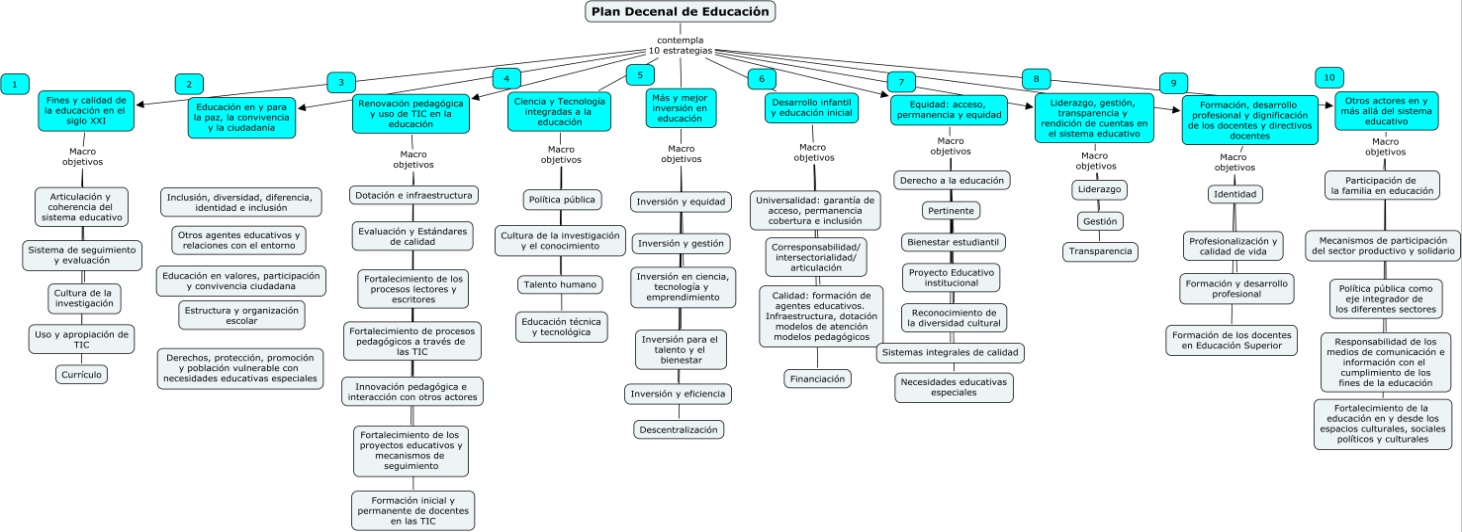 1.2.1. Plan de Desarrollo de Antioquia1.2.2. Plan de Desarrollo de CopacabanaContexto Institucional: Institución Educativa José Miguel de Restrepo y PuertaSe presenta una descripción de las condiciones y características de  José Miguel de Restrepo y Puerta. Esta descripción tiene un doble propósito: reconocer las particularidades del contexto institucional, por una parte; articular estas particularidades a los elementos centrales de , de tal manera que haya correlación entre el contexto, las teorías y los conceptos que se proponen, por la otra. Se describen del contexto institucional los siguientes apartados: misión y visión, características generales, manual de convivencia, áreas de conocimiento escolar, intencionalidades formativas y organización microcurricular.Misión y Visión MisiónVisión Características generales de   (información general: docentes, estudiantes, planta física, recursos – plan de acción –) cuenta con jornada nocturna y con educación con base en Escuela Nueva. Sus docentes se preocupan y se muestran disponibles para adelantar procesos de capacitación.  De igual manera, la administración educativa se preocupa por el mejoramiento: educativo, locativo, académico, disciplinario y cultural, con participación de toda la comunidad educativa en los proyectos y actividades dirigidos por directivas, para el mejoramiento de Descripción del Manual de ConvivenciaEl Manual de Convivencia está redactado de la siguiente forma: fundamenta la formación de un ser libre, autónomo, consciente de su educación.  Tiene una dimensión cristiana, la cual lo conduce a su desarrollo como totalidad humana, en la que la reciprocidad del respeto es la base fundamental de los derechos humanos para la convivencia escolar.La convivencia se entiende como un proceso orientado desde la coparticipación, corresponsabilidad y confrontación, por lo cual se asume como preventivo y formativo, fundamentado en el respeto por el otro y en todas las dimensiones del ser humano. La norma (implícita y explícita) se concibe desde la autoridad, para formar individuos más heterónomos y autónomos.Los valores, actitudes y comportamientos que promueve el Manual de Convivencia son: respeto, responsabilidad, sentido de pertenencia y autoridad.Los organismos de participación con que cuenta  son: Consejo de Padres, Asociación de Padres, Consejo Estudiantil, Personero Estudiantil, Consejo Académico y Consejo Directivo.Este Manual de Convivencia fue realizado a través de la conformación de mesas de trabajo, aunque no es clara la manera como participaron padres de familia y estudiantes.En relación con las prácticas de convivencia, la comunidad educativa manifiesta las siguientes fortalezas, debilidades y dificultades: Fortalezas: participación, diálogo con alumnos y padres de familia. Se da el debido proceso de acuerdo con el conducto regular. Se propicia la reflexión personal y colectiva. Hay flexibilidad y discusión continua. Existen buenos canales de comunicación. Debilidades: poca interiorización de la norma y sus conceptos; incoherencia entre el decir y el hacer;  se requieren ajustes en este sentido. Dificultades: problemática familiar y social. Alumnos provenientes de familias disfuncionales; ubicación de la planta física sección uno; hacinamiento; contaminación auditiva y ambiental; enseres no adecuados. Con base en estas fortalezas, debilidades y dificultades, la comunidad educativa propone las siguientes actividades para consolidar los procesos de convivencia: Proyectos de arte y cultura: teatro, danza, porristas, chirimía.Recreación y deporte: interclases, municipales, intercolegiados.Participación en procesos de capacitación, tanto de docentes como de estudiantes.Elaboración del periódico institucional.Descripción de las Áreas de conocimiento escolarConcepciones A propósito de las concepciones de profesor y estudiante, el cuadro anterior puede sintetizarse de la siguiente manera: Maestro: es un sujeto activo; entre las características o funciones que se le otorgan se encuentran las de motivador, facilitador, provocador y dinamizador;  en relación con su ser, se concibe como ejemplo o modelo a seguir, comprometido con su labor; en el saber, se entiende como conocedor de su oficio.Estudiante: al igual que el profesor, el estudiante se considera un sujeto activo, deseante, integral, investigador, con capacidades; de igual manera, se entiende como un sujeto que recepciona y aplica.  La función que se le asigna es “actor principal”, por tanto, activo. Por otro lado, algunas áreas ven al estudiante como un ser “facilista” y sin visión de futuro, afectado por un marcado influjo de los medios masivos de comunicación.Intencionalidades formativasComo puede verse, , y en ésta sus áreas de conocimiento, apunta a una formación de sus estudiantes en consonancia con los ideales que propone la legislación colombiana, pues las mismas aluden a: una formación integral; la formación para la comprensión del sí mismo, de la relación con los otros y de lo otro; así mismo, la intencionalidad hace énfasis en procesos de participación e investigación, y en la posibilidad de transformar el mundo desde los procesos de lectura y de escritura.  Organización microcurricularSíntesis de la forma como se agrupan los contenidos: la agrupación de los contenidos se realiza con base en  procesos, ejes temáticos y generadores, pensamientos y unidades, teniendo en la cuenta las habilidades y niveles de dificultad.  Cada una de las áreas trata de ajustarse a los Lineamientos Curriculares y a los Estándares de Calidad emanados del Ministerio de Educación Nacional (MEN).  Síntesis de las metodologías de clase: aunque no se evidencia un acuerdo explícito para trabajar desde una postura didáctica en particular, se ve una tendencia hacia pedagogías activas en las que se reconoce la importancia del trabajo del estudiante (lo que es coherente con la concepción de estudiante como “actor principal”, o sujeto activo); como metodologías de enseñanza se muestran: constructivas, inductivas y deductivas, experimentales, colaborativas, comunidades de indagación, lúdicas, clases magistrales, debates, entre otras.  Esta diversidad metodológica busca poner al estudiante en relación con distintas experiencias que le permitan diversas mediaciones  con el conocimiento y la forma de aprenderlo o construirlo.   Síntesis de los recursos utilizados: dada la diversidad metodológica, los recursos y ayudas son también diversos: desde los recursos tradicionales (tablero, tiza, textos), hasta los que incorporan Tecnologías de Información y Comunicación (TIC); además se utiliza lo que pudiera denominarse recursos alternativos: material de desecho, visita a otros escenarios de aprendizaje (museos, entorno), prensa, entre otros.Síntesis de las formas de evaluación: la evaluación es asumida como un proceso permanente, que se evidencia en: observación día a día, valoración de la participación en clase; pruebas (laboratorio, informes, talleres, tareas, exámenes escritos y orales, y ejercicios). Se busca evaluar competencias, y en relación con los agentes de evaluación se reconocen la  auto, la co y la heteroevaluación.Marco de Referencia La revisión de las prácticas institucionales y de distintos referentes teóricos, así como la discusión acerca de los ideales formativos, dio como resultado, como ya se expresó,  la construcción de una propuesta denominada Pedagogía para , a través del Desarrollo de las Inteligencias Múltiples, desde una Perspectiva Crítica. A continuación se exponen los referentes teóricos que soportan la misma. Pedagogía para la comprensiónLa enseñanza institucionalizada tiene como intención el aprendizaje y la formación; sin embargo, pareciera que tanto docentes como estudiantes olvidaran esta intención y configuraran otras, como, por ejemplo, aprobar o no aprobar unas áreas de conocimiento escolar, comportarse de una manera u otra según lo estipulado en un documento institucional. Por el contrario, una pedagogía para la comprensión pone el énfasis en lograr que los estudiantes “vayan más allá de los hechos, para convertirse en personas capaces de resolver problemas y en pensadores creativos que vean posibilidades múltiples en lo que están estudiando y que aprendan cómo actuar a partir de sus conocimiento” (Perrone, 1999: 49).Según Perkins (1999), la mayoría de los docentes están comprometidos, en su práctica educativa y pedagógica, con tres aspectos: el conocimiento, la habilidad y la comprensión. El conocimiento se entiende como información que una persona posee y con la cual es capaz de proceder; las habilidades son desempeños de rutina. Tanto los conocimientos como las habilidades son posibles de verificar de manera más o menos objetiva por los profesores: los conocimientos pueden demostrarse con respuestas a preguntas, por ejemplo, mientras las habilidades se demuestran con desempeños concretos.La comprensión, por su parte, es más difícil de observar, pues requiere una combinación creativa de conocimiento y habilidad: “Comprender es la habilidad de pensar y actuar con flexibilidad a partir de lo que uno sabe”; o dicho de otra manera, “la comprensión es un tópico, es la capacidad de desempeño flexible, con énfasis en la flexibilidad” De esta manera: “aprender para la comprensión es como aprender un desempeño flexible, más parecido a aprender a improvisar jazz, mantener una buena conversación o trepar una montaña, que aprender la tabla de multiplicar, las fechas de los presidentes o que F=MA. Aprender hechos puede ser un antecedente crucial para el aprendizaje para la comprensión, pero aprender hechos no es aprender para la comprensión” (Ibid, 70)Por tanto, para apreciar la comprensión de una persona en relación con un determinado tópico es necesario plantear un problema (no rutinario) y pedirle que lo explique, lo resuelva, construya un argumento, arme un producto, etc.; es decir, que actúe sobre él, dé respuesta a su desafío de manera flexible, a partir de lo que sabe o, dicho de otra manera, que tenga un desempeño en relación con el mismo. En este sentido, proponer una pedagogía para la comprensión no es restarle importancia al conocimiento y a las habilidades, pues éstos son insumos básicos para poder desempeñarse, más bien se trata de otorgarles un nuevo sentido y ponerlos a operar en relación con problemáticas o tópicos no rutinarios y con desempeños. Esta visión de la comprensión y de los desempeños trae como corolario que el aprendizaje es un proceso gradual que requiere atención, práctica y refinamiento, para alcanzar repertorios cada vez más complejos.Educar para la comprensión: el desarrollo de un pensamiento ingenioso, divertido y creativo.Cuando el niño inicia su labor escolar, no hace otra cosa que comenzar un viaje a través de su propia infancia, a través de sus aulas, de la escolaridad, es iniciar y enfrentarse al mundo de la escuela, del conocimiento, de las ideas, de las relaciones de con sus compañeros aprendices y con los maestros que guían y acompañan en el viaje; por eso, aprender es viajar y seguir queriendo viajar, para así, ir viviendo alegremente, jugando, aprendiendo, comprendiendo el mundo, la vida, la historia, teniendo nuevas experiencias que harán crecer cada vez más sus propias comprensiones, representaciones y perspectivas, en definitiva, iniciar la experiencia escolar es comenzar un viaje en el cual el niño/a no va solo y entre todos buscamos:       Recorrer juntos el camino para llegar al lugar escogido entre todos.      Llegar todos al lugar y celebrar nuestra llegada.      Que cada viajero pueda disfrutar de sus experiencias      Que nunca se canse de viajar      Que ningún niño/a sea vea excluido.      Que cada uno de los participantes de la vida escolar comprenda que el otro es importante y que cuando tiene alguna dificultad, su maestro y sus compañeros están para ayudarle a llegar a la meta.      Que ningún niño/a se quede en la mitad de la ruta, unos llegan primero, otros un poco más tarde, pero todos llegan.      Ante todo es comprende que juntos caminamos más lejos y descubrimos nuevos mundos.¿ Qué es lo central que nos proponemos en el trabajo con los niños?... buscamos generar una escuela para  eso antes de hablar de la comprensión, sería bueno plantearnos preguntas como: ¿ Qué comprende usted realmente bien?¿Cómo llegó a esa comprensión?¿ Cómo sabe que, en efecto, comprende eso?En definitiva la comprensión es quien permite actuar y pensar creativamente, en todas las áreas de trabajo. Es trabajando y jugando con las cosas que queremos hacer como se desarrolla la comprensión, porque todas las comprensiones se construyen por medio de las actividades respectivas y finalmente sabemos que hemos comprendido cuando podemos hacer eso que nos hemos propuesto; y si no se puede hacer, hay que poner en duda nuestra comprensión.Esto nos da la idea de que si queremos saber cómo escribir, debemos escribir; si queremos saber leer, debemos leer, si lo que queremos es que nuestros alumnos piensen científicamente, matemáticamente o históricamente, ellos tienen que hacer ciencia, matemática o historia; esto nos sugiere también el cuestionamiento de si realmente nuestros estudiantes están leyendo, escribiendo y pensando matemáticamente, de si los estudiantes se encuentran involucrados activamente en discusiones que le permitan compartir y luego debatir sus puntos de vista sobre cómo funciona el mundo, y trabajar hacia algún consenso respecto de las perspectivas que cada uno maneja. Nuestros estudiantes están pensando científicamente? ... o simplemente están involucrados en actividades de lápiz y papel que no les exigen utilizar sus conocimientos de una manera creativa y competente en el mundo real.El documento de Grandes Ideas, del Ministerio de Educación Nacional, sugiere que la educación para la comprensión debe tener claro que:      Para entender algo a fondo, debe involucrarse en hacer algo con aquello de que trata esa comprensión.      Para desarrollar comprensiones, uno debe estar envuelto en un ciclo de acción, retroalimentación permanente, y de nuevo acción, retroalimentación...      Un gran apoyo para el desarrollo de la comprensión son los ejemplos, las experiencias,  los modelos, las metáforas.      Recordar que desarrollar la comprensión toma tiempo y exige involucrarnos directamente en algo, por que si no actúo, si no me comprometo en el acto de hacer... no puedo ser competente, porque no he comprendido, como por ejemplo el aprender a montar en bicicleta.      Cada maestro/a al reflexionar sobre sus clases tendría que preguntarse:      ¿ qué es lo que queremos que nuestros alumnos comprendan?      ¿Cómo podemos ayudarles a que construyan estas comprensiones ?      ¿ Cómo podemos estar seguros de que ellos, en efecto, están comprendiendo? Así pues:       Comprender no es simplemente tener conocimientos, es ante todo, la habilidad de utilizar el conocimiento en forma creativa y competente en la vida.      Es generar en el niño/a una tipo de trabajo pensante y significativo, que verdaderamente los lleve a desarrollar su habilidad para PENSAR Y ACTUAR CREATIVAMENTE Y COMPETENTEMENTE EN EL MUNDO.       Lo que hacemos nos permite ver lo que comprendemos.      En el corazón de la comprensión palpita la unión de nuestro pensamiento con nuestros actos.        Comprendemos realmente cuando producimos, representamos, actuamos o hacemos... algo.      Cuando aprendemos es necesario recibir permanentemente retroalimentación,  reflexión y crítica constructiva, estos procesos nos informan  de cómo va nuestra comprensión y nuestras competencia.      Sin experiencia, no puede hacer comprensión.      Sin involucrarse en las acciones y sin involucrarse en el pensamiento que orienta la acción, y sin su debida retroalimentación no podemos llegar a una verdadera comprensión.Es así que la enseñanza por proyectos merece salir del rincón donde está hoy confinada, para ocupar un lugar central en nuestras reflexiones y en nuestras acciones pedagógico-didácticas-. En este empeño es necesario superar errores y desviaciones del pasado, que en algunos casos distorsionaron las iniciativas y condujeron a resultados poco favorables y poco amables para la pedagogía.Conviene que las prácticas avancen desde afirmaciones y proposiciones conceptuales, desde principios que rigen y orientan hasta orientaciones más concretas que ayuden a los docentes a iniciar procesos de cambio, al interior del aula, de la escuela; es por esto que la enseñanza por proyectos puede dejar de ser mito para convertirse en reto, lo que exige claridad teórica y práctica.No se puede descuidar la reflexión teórica, así evitamos caer en la ilusión de las recetas y los manuales de instrucciones, no sólo indeseables sino también inviables en una práctica social tan compleja como la educativa - escolar. Nada ni nadie puede ahorrar el trabajo de los docentes en la estructuración de su propio quehacer didáctico, pero sí es posible aportar ideas y propuestas que ayuden en tal esfuerzo. Inteligencias MúltiplesSegún Mugrabi Edivanda, en su  libro  “La  pedagogía  del  texto y la enseñanza- aprendizaje  de lenguas”, “El proceso  de evolución de las especies dotó, pues, al ser humano de capacidades comportamentales particulares, las cuales le permiten crear instrumentos  que mediatizan su relación con el medio, organizar una cooperación en el trabajo  dando origen  a formaciones sociales complejas, y desarrollar  formas verbales de intercambio con los semejantes.”(p. 12 )  Es de  anotar que estas expresiones no sólo han sido verbales  y escritas, pues el hombre ha utilizado otras formas de expresar sus sentimientos,  emociones  o incluso de expresar sus tristezas o alegrías, y son estas expresiones las que han llevado a formular un modelo pedagógico basado  en la  pedagogía de la comprensión  y el desarrollo de las inteligencias múltiples a través de una posición critica en la cual, después de hacer  un  análisis histórico- epistemológico del desarrollo de la ciencia, y por ende de la pedagogía,  demos respuesta a las necesidades educativas de , acorde con los desafíos del siglo XXI: formación integral en consonancia con las circunstancias históricas de la época, entre ellas formar personas que piensen el mundo, se relacionen con éste, sientan y actúen desde las necesidades de desarrollo y cambio, solucionen problemas, es decir, que aprendan a vivir de forma inteligente. Breve reseña históricaA partir del renacimiento, desde finales del siglo XVI, se inició la llamada ciencia experimental, la cual, con Galileo Galilei, Kepler, Newton y Augusto Comte, estableció el método positivista, cuyos fundamentos se encontraban especialmente en la física, pero luego fueron aceptados en las ciencias naturales, en la sociología, en la historia, en la geografía y en otros campos. Positivismo que luego encontraría seguidores, a comienzos del siglo XX, como Bertrand Russell, quien consideraba que los símbolos de la lógica y la matemática alentaban el pensamiento preciso y generativo, con lo que se fundamenta en el ámbito pedagógico que al niño y al joven se le deberían desarrollar las dos inteligencias, la lógica matemática y la lógica lingüística.Estas ideas dan continuidad a los planteamientos platónicos en los que se establece la  separación entre cuerpo y alma y en la aceptación de una sola forma de lógica, y por extensión una sola forma de pensamiento, en la que la matemática era considerada como la puerta de entrada a la compresión más elevada.  Ya desde Aristóteles se perfilaba una nueva forma de mirar el mundo; éste consideraba que la investigación científica comenzaba allí donde alguien se percataba de la existencia de cierto fenómeno. Es decir que, para Aristóteles, al principio estaba la observación, pero la explicación científica sólo se consigue cuando se logra dar razón de esos hechos o fenómenos: cómo se entienden éstos, pues dar razón de los hechos es lo que constituye todos sus pensamientos, lo que fundamentaría los diferentes puntos de vista desde los cuales se puede abordar un fenómeno, para dar origen a la subjetividad, a la interdisciplinaridad y a la transdisciplinariedad,En el ámbito pedagógico, durante comienzos del siglo  XX, encontramos que las teorías se marcaban todas dentro de la corriente psicológica conductista, la cual hacía énfasis en la investigación científica, desde el punto de vista positivista. Después de  Mundial se desarrolla la psicología cognitiva; con ésta se empiezan a mirar otras posibilidades diferentes a la inteligencia lógico matemática y a la inteligencia lógico lingüística; en este contexto hace su aparición la teoría de Howard Gardner y el Proyecto Zero de  de Harvard, la cual se conoce como   la teoría de las inteligencia múltiples. Esta teoría entiende la inteligencia como una capacidad, o conjunto de capacidades que le permiten a un individuo solucionar problemas y elaborar productos que son importantes en uno o en más contextos culturales; así, los individuos, de acuerdo con las necesidades y contextos sociales, pueden desarrollar más de siete inteligencias.Definición de inteligenciaSe conceptualiza, entonces,  la inteligencia no como una cosa, sino más bien como un potencial, cuya presencia permite el acceso individual a formas de pensamiento adecuadas a tipos de contenidos específicos; éstas son: la inteligencia lingüística, la inteligencia lógico matemática, la inteligencia musical, la inteligencia espacial, la inteligencia corporal –sinestésica, la inteligencia intrapersonal y la inteligencia interpersonal.En síntesis:“La teoría de las inteligencias múltiples pluraliza el concepto tradicional [de inteligencia]. Una inteligencia implica la habilidad necesaria para resolver problemas o para elaborar productos que son de importancia en un contexto cultural o en una comunidad determinada. La capacidad para resolver problemas permite abordar una situación en la cual se persigue un objetivo, así como determinar el camino adecuado que conduce a dicho objetivo. La creación de un producto cultural es crucial en funciones como la adquisición y la transmisión del conocimiento o la expresión de las propias opiniones o sentimientos. Los problemas a resolver van desde crear el final de una historia hasta anticipar un movimiento de jaque mate en ajedrez, pasando por remendar un edredón. Los productos van desde teorías científicas hasta composiciones musicales, pasando por campañas políticas exitosas”. (Gardner, 2001: 33)Descripción de las inteligencias, según Howard Gardner (2001)Inteligencia musical: se refiere a una capacidad musical, ligada a áreas del cerebro que desempeñan papeles importantes en la percepción y producción. No está localizada en un parte específica. Se puede afirmar que es una inteligencia porque tiene un componente biológico y otro cultural, y por que constituye un universal.Inteligencia cinético–corporal: el control del movimiento corporales se localiza en la corteza motora, y cada hemisferio domina los movimientos correspondientes al lado opuesto. Esta inteligencia se manifiesta en la habilidad para utilizar el propio cuerpo, en distintas acciones y circunstancias, de manera coordinada y armónica. Inteligencia lógico–matemática: se manifiesta en capacidades de deducción, observación y resolución de problemas. No es una inteligencia verbal, pues la solución al problema puede ocurrir antes de que sea articulada para poderla expresar.Inteligencia lingüística: esta localizada en un área específica del cerebro. “El don del lenguaje es universal, y su desarrollo en los niños es sorprendentemente similar en todas las culturas” (38). Se relaciona con la capacidad para producir textos orales y escritos.Inteligencia espacial: está vinculada a la resolución de problemas espaciales como la navegación o el uso de mapas; así mismo, a la visualización de objetos desde distintos ángulos, o al juego de ajedrez. Se ubica en el hemisferio derecho. Inteligencia interpersonal: se constituye a partir de la capacidad para sentir distinciones entre los demás (sus estados de ánimo, temperamentos, motivaciones e intenciones). No depende del lenguaje; está relacionada con lóbulos frontales.Inteligencia intrapersonal: se relaciona con a capacidad de las personas para crear modelos viables y eficaces de sí mismos. Es la capacidad para comprenderse y trabajar con uno mismo. Perspectiva CríticaLa formación crítica de los estudiantes está claramente enmarcada dentro del ámbito  y objetivos de la educación formal, no sólo por el ideal de hombre y mujer planteado en , y las exigencias epistemológicas del saber y del conocimiento,  sino también porque nuestra ética docente nos convoca dentro de un marco tanto filosófico como pedagógico, pues es con esta competencia que los estudiantes encontrarán herramientas para ser sujetos activos y transformadores de la sociedad y del entorno que los rodea.Con esta breve introducción, se entrará a hacer un breve recorrido sobre la estructura conceptual de la teoría crítica en la cual se basa la formación de los estudiantes en ; formación que tiene como referentes varios ámbitos de interacción conceptual, tales como: Se debe considerar la organización (de cualquier tipo) como un sitio donde  la dominación se expresa de muchas maneras, tanto sobresalientes como sutiles; Existe siempre una desproporción de poder, que hace de su ejercicio un cúmulo de injusticias o una mala interpretación del mismo; Se debe hacer una crítica sobre las condiciones económicas, sociales, culturales, ambientales y políticas existentes; Ubicar de una manera clara el conflicto en relación con las estructuras de poder y control.Los elementos anteriores fueron dinamizados de una manera fuerte por los  investigadores de  de Frankfurt: Max Horkheimer, Theodor Adorno, Herbert Marcuse, Jürgen Habermas, y como producto de sus investigaciones logran describir la naturaleza de la sociedad capitalista, y por tanto fijan las bases para el cambio social desde una concepción de una  revolución con sentido; ellos consideran que las estructuras y procesos sociales del capitalismo mantienen un desequilibrio de poder que llevan a la enajenación y a la opresión de los grupos sociales más sensibles y pobres, el poder hegemónico y el sometimiento impuesto a las clases sociales menos favorecidas .  Lo anterior permite asumir la teoría y los procesos de formación crítica desde una práctica de reflexión constante, de una interacción constante entre teoría y practica para explorar y encontrar los desequilibrios y mostrarlos, para lograr calar en el pensamiento de las personas el deseo y la conciencia prácticas de la emancipación como opción humana deseable y en la que los estudiantes junto con sus profesores encuentren y desentrañen los sentidos del poder y sus posibilidades.Es importante retomar tres elementos como criterios básicos de una teoría crítica: el poder reside sobre las estructuras y los procesos organizacionales; el impacto del poder considerado como elemento hegemónico e ideológico; la penetrabilidad del poder (relaciones de poder, control y dominación)Los conceptos tradicionales, en que se considera el poder como entidad relativamente estable, jerárquica e inmutable y donde las aproximaciones simbólicas ven al poder como un producto comunicativo de interacción y de relación, chocan con las concepciones críticas según las cuales existen contradicciones entre la estructura del poder y los procesos comunicativos; así, desde una concepción dinámica, se plantea cómo explorar las estructuras económicas, las relaciones sociales, comunicativas, cómo se producen y mantienen las relaciones de poder; es aquí donde  la actividad educativa juega un papel importante en el proceso de formación crítica y toma sentido en , ya que la formación brinda las herramientas cognitivas para identificar dentro de los actos comunicativos los procesos tanto de dominación (informar vs. comunicar) como de establecer los puentes cognitivos de democratización del conocimiento  como herramienta de búsqueda de la verdad el conocimiento y del saber como un problema del hombre moderno.En cuanto a la emancipación, la teoría crítica manifiesta que la liberación de los seres humanos de las tradiciones restrictivas de las ideologías, de las relaciones de poder, se encuentra en las capacidades que deben desarrollar los humanos en construir la verdadera autonomía personal, donde el diagnóstico de las verdaderas necesidades y deseos genera las acciones eficaces para alcanzar una satisfacción duradera. Es por lo anterior que el papel de la teoría crítica es revelar la estructura social y los procesos que han conducido a la hegemonía ideológica; y cuando la gente enajenada haga consciente su condición, la emancipación será posible gracias a la práctica liberadora de todos en sociedad.En cuanto a los aportes de Habermas a la teoría crítica, se podría ubicar dentro de un marco crítico de la sociedad donde el marco referente se tomaría dentro del contexto de la acción comunicativa y la ética del discurso; establece parámetros deseables dentro de la sociedad para su liberación; éstos podrían ser:La ciencia como instrumento liberalizador, ya que ésta daría herramientas para comprender  la racionalidad como un ejercicio de lo humano con su interrelación con el entorno natural.Respeto irrestricto a la racionalidad del interlocutor  Teoría centrada en la verdad.La teoría de Habermas ubica aspectos muy fuertes y dignos de ser analizados de una manera más profunda, como lo son: la acción comunicativa, la universalidad, la dictadura de los medios de comunicación, el lenguaje visto como acción e interpretación, división moderna de la cultura, racionalidad de las estructuras del lenguaje y el consenso como fundamento de la verdad. Dicho autor plantea su teoría de la acción comunicativa como una fundamentación metodológica de las ciencias sociales enfocada en una teoría del lenguaje; considera que las ciencias sociales por este medio pueden asegurarse de contenidos normativos  de la cultura del arte y del pensamiento, lo mismo que la relación entre sociales y filosofía, que permite a los estudiantes una mirada desde lo profundo de lo humano para su proyección de futuro y de sentido de vida.Principios teóricos:“Menos es más”: en relación con los contenidos de enseñanza y de aprendizaje, existe una tradición abarcadora en las instituciones educativas; ésta consiste en el hecho de querer “ver” todos los temas; algunos docentes, incluso, afirman que “no alcanzaron a ver todos los temas” o que ya “terminaron” un tema. Esta tradición tiene dos consecuencias: por un lado, genera la idea en los estudiantes de que los “temas” son finitos y acabados, que no están en relación con problemas de sus propias vidas; por otro, hacen que los procesos de enseñanza y de aprendizaje se conviertan en una carrera contra el tiempo, carrera en la cual casi siempre pierden los procesos de aprendizaje.La pedagogía para la comprensión se basa en el supuesto de que el conocimiento no se da por extensión, sino por profundidad, que quizá abarcar “menos” contenidos o temas, pero hacerlo de una manera más profunda, más reflexiva, en la cual el estudiante tenga la posibilidad de enfrentarlos de diversas maneras y circunstancias, podrá llevar a un aprendizaje más comprensivo.“Hay que dilucidar lo fundamental de las áreas de conocimiento”Este principio hace posible el anterior, “menos es más”, pues menos no es cualquier cosa, o carencia de lo fundamental: menos, en esta teoría, significa ser capaces de determinar qué es lo fundamental que tiene que comprender un estudiante de manera profunda. Algunas de los rasgos fundamentales de las áreas de conocimiento son contenidos que: Representen ideas científicas centrales.Tengan un rico poder explicativo y predictivo.Motiven la formulación de preguntas significativas.Guíen la observación fructífera. Sean aplicables a muchas situaciones y a contextos comunes a la experiencia cotidiana (Perrone, 1999).“El aprendizaje requiere el compromiso reflexivo con desempeños de compresión que son desafíos” Aprender desde la pedagogía de la comprensión requiere que tanto el aprendiz como el docente tengan conciencia de lo que requiere ser comprendido, las intencionalidades y las formas de aprender; esta conciencia ayuda a concentrar los esfuerzos en alcanzar los desafíos propuestos. En este sentido, se requieren procesos de reflexión y compromiso, tanto de estudiantes como de docentes. “Los nuevos desempeños de comprensión se construyen con base en las comprensiones previas y la nueva información que se incorpora”Los desempeños de comprensión tienen dos bases de las cuales deben partir: la experiencia ya adquirida a través de comprensiones previas; y conocimientos, teorías, modelos, procedimientos que se incorporan, necesarios éstos para nuevos desempeños o desempeños de mayor complejidad.“Aprender un conjunto de conocimientos y habilidades para la comprensión exige una cadena de desempeños de comprensión de variedad y complejidad crecientes”Dado que se comprende cuando se actúa de manera flexible en relación con problemas, para aprender los conocimientos y habilidades propios es necesario llevar a cabo acciones o desempeños que permitan ir desde acciones concretas hasta otras más abstractas, o desde acciones simples que vayan incrementando paulatinamente su nivel de complejidad.“El aprendizaje requiere el conflicto cognitivo”El aprendizaje es cambio, es incorporación de nuevos repertorios; en este sentido, aprender algo es transformar una visión o una comprensión anterior. Esto no es fácil, pues normalmente lo que ya ha sido incorporado se interioriza de tal manera que puede generar resistencias para comprenderlo desde otra perspectiva.Pedagogía para , a través del Desarrollo de las Inteligencias Múltiples, desde una Perspectiva Crítica Ideales formativos (¿Para qué formar?)De acuerdo con los referentes legales, institucionales y contextuales, y las concepciones de la pedagogía para la comprensión, las inteligencias múltiples y el enfoque crítico, la intención formativa de  es la formación integral. ¿Qué se entiende por formación integral? Se entiende una formación que incorpore referentes, conocimientos, habilidades y comprensiones ligados con tres ámbitos: los problemas científicos y tecnológicos; la ética y la estética (construcción del sí mismo); y la política (relación con los otros y con lo otro). Estos tres ámbitos se especifican así:Los problemas científicos y tecnológicos: la capacidad para emprender acciones que lleven al desarrollo personal y económico (emprenderismo); comprensión de los problemas globales y ambientales; conciencia crítica a propósito de los desarrollos científicos y tecnológicos y las consecuencias que traen para la sociedad y los individuos. En síntesis, apropiación de los saberes escolares para resolver problemas desde métodos y formas científicas y tecnológicas de pensar.La ética y la estética: un hombre y una mujer capaces de pensarse a sí mismos (autónomos); con una postura autocrítica, autorreflexiva, de autoestima y autoconocimiento; en búsqueda constante de la felicidad a través del propio desarrollo y de principios éticos y morales; con una mirada trascendente; capaces de asumir la justicia.La política: un ser que se entiende siempre en relación con los otros; que se reconoce plural e intercultural y que, por tanto, respeta y potencia la diferencia, y construye referentes de solidaridad. Con un alto sentido de los valores de la democracia: igualdad, libertad y justicia. Con una actitud crítica y proactiva frente a los conflictos sociales.ConcepcionesMaestro: en relación con la enseñanza, es un facilitador. Su tarea es “trazar una coreografía de experiencias de desempeño que constantemente amplíen los horizontes de desempeños de comprensión de sus alumnos y, por tanto, su comprensión”. (Perkins, 1999). A propósito del saber pedagógico, es el portador de éste y quien conceptualiza, reconceptualiza y aplica.La noción de maestro como facilitador ha de entenderse como quien tiene la capacidad de ayudar a los estudiantes a comprender los problemas centrales de conocimiento en relación con las áreas escolares, y a construir los saberes (conocimientos, teorías, procedimientos, etc.) necesarios para tener desempeños cada vez más flexibles en relación con los problemas. En este sentido, facilitar no es privar al otro (al estudiante, por ejemplo) de enfrentar problemas y caminos para su comprensión: por el contrario, es otorgarles la posibilidad de construir y enfrentar problemas y caminos posibles de comprensión.Afirmar que el maestro es el portador del saber pedagógico es reconocerle como quien construye este saber y lo hace evidente en sus prácticas de enseñanza y formación, y en las conceptualizaciones y teorizaciones que realiza en relación con las mismas.Estudiante: dentro del marco de esta Propuesta, el estudiante es un sujeto activo, con capacidades para pensar, ser y actuar en diversos ámbitos del saber; cuenta con el espectro amplio de las inteligencias. Es un sujeto en proceso de construcción cognitiva, moral, ética, social y cultural, pues aunque sea activo, no posee de manera endógena los instrumentos para recorrer solo el camino hacia el pleno desarrollo; por tanto, requiere que le “faciliten” problemas retadores, experiencias innovadoras, junto con  conceptos, teorías, procedimientos y valores, que le permitan construir comprensiones cada vez más amplias y flexibles de los problemas. Enseñanza: en consonancia con las definiciones de maestro y de estudiante, la enseñanza se concibe, en primera instancia, como una práctica, como una puesta en escena, a tono con la coreografía de experiencias de desempeño; y, en segunda instancia, como el objeto de conocimiento de la pedagogía, a través del cual el maestro se relaciona con otras ciencias, disciplinas y saberes en un proceso de  conceptualización y reconceptualización.Aprendizaje: proceso dialéctico que no centra la adquisición del conocimiento ni en el sujeto ni en el objeto sino en la relación entre ambos. Vigotsky asume el aprendizaje como una construcción del conocimiento en la interacción social, a partir de las posibilidades que el desarrollo, influido a su vez por el aprendizaje, brinda en el proceso educativo y académico. La educación debe abordarse en el contexto social, de tal suerte que todos los aprendizajes sean significativos, claros y útiles, que sean practicables por los sujetos y que sean reconocibles por fuera de la teoría.  Todo este proceso de aprendizaje surge con mayor fuerza en el sujeto si se presta especial atención al papel del lenguaje en el desarrollo y en el aprendizaje.Formación: se entiende la formación como la forma o molde que se da alguien en el proceso educativo. En esta medida, sólo se forma en tanto hay un proceso de interacción dialógico que permite poner en relación lo propio, individual, y lo colectivo, lo otro. La forma se adquiere a lo largo del proceso, no en un momento determinado, de tal manera que se forman caracteres, habilidades y maneras de ser en la relación entre lo colectivo y lo personal. En el proceso pedagógico esto supone la interrelación entre los conocimientos, las formas de ser y las destrezas que alguien desarrolla porque hay unas intenciones y unas expectativas de saber, de hacer y de ser en el mundo.Criterios Curriculares y Didácticos en relación con la propuesta pedagógicaLa pedagogía de proyectos.Los antecedentes que enmarcan un tema casi desconocido en nuestro medio como lo es la denominada pedagogía de proyectos  nos remiten inevitablemente a ciertos lugares comunes de la educación y la pedagogía que tiene relación con las contradicciones y pugnas que se han desarrollado en torno a las dualidades sujeto-objeto pedagógico y enseñanza-aprendizaje y con todas aquellas instancias que directa o indirectamente tiene relación con el dominio  o la sujeción pedagógica del docente sobre el alumno, o viceversa, siendo éstos, a la postre, los dos grandes protagonistas del proceso educativo.Quiérase o no, estas contradicciones han teñido la mayoría de los modelos  y propuestas curriculares, los cuales han tomado partido  por uno   o por  otro. Autores como Dubois, Peretti, Not, Bru y numerosos otros incursionaron inicialmente en el cambio del método de proyectos hasta legalizar una pedagogía de proyectos que, curiosamente desde hace  mucho tiempo se encuentra vinculada  a las practicas pedagógicas de numerosa instituciones educativas colombianas. No hay un único modelo de proyecto ni una definición muy acotada de lo que debe ser un proyecto estudiantil o un proyecto de aula, pero sí podemos decir que es un trabajo educativo más o menos prolongado, con fuerte participación de los niños y las niñas en su planteamiento, en su diseño, seguimiento, gestión y evaluación del mismo; es a la vez, propiciador de la indagación infantil en una labor autopropulsada y conducente a resultados propios (Freinet, 1975, 1977; ICEM, 1980; LaCueva, 1997).La pedagogía de proyectos: una estrategia pedagógica¿Qué es pedagogía de proyectos? ¿Que hay de novedoso en esta propuesta? La idea de recurrir a los proyectos no es nueva, ya que muchos de sus principios y procedimientos  los encontramos en el corazón del método Freinet, que habla de la realización de proyectos como telón  de fondo de los aprendizajes y de la necesidad de la cooperación a través de proyectos ejecutados en grupo: se trata del principio de cohabitación pedagógica y didáctica entre enseñanza y aprendizaje y educador y educando. Para Freinet hay dos concepciones diferentes de educación, que se inspiran en sendas etimologías antagónicas. Una parte del ducere (guiar) y según ella la enseñanza es una mera transmisión unidireccional de conocimiento del educador al educando. La otra parte del educere (sacar) y alude a una enseñanza dialógica y critica donde, al plantear problemas comunes, puede darse una complementación dialéctica educador-educando. Esta ultima concepción es el camino que permite unir y complementar las labores del educador y el educando.Para el francés André de Peretti, es un método pedagógico y, para Laurent Dubois, una estrategia que busca modificar las relaciones del triangulo maestro-alumno –saber, rescatando las ventajas tanto de la enseñanza como del aprendizaje. El concepto de pedagogía de proyectos, si bien tiene asiento inicialmente en el “proyecto”, que tradicionalmente se ha definido como un plan sistemático para alcanzar algunos fines y objetivos específicos, rebasa la naturaleza puramente instrumental del termino y se vincula con la pedagogía activa, la enseñanza cooperativa, los grupos flexibles, la formación para la autonomía, la interacción docente-alumno en pro de la generación de conocimiento y todos aquellos caminos que nos permiten entender y resolver los problemas inherentes a la diversidad social, cultural y psicológica que debe afrontar la educación.Tradicionalmente, los proyectos se han destacado como un medio flexible, dúctil y maleable, con una gran capacidad de adaptarse a condiciones, objetos y objetivos diferentes. Aunque algunos plantean –y con razona – que no existen medios  e instrumentos flexibles por antonomasia, sino que la flexibilidad depende de la actitud que se asuma en cada caso y del uso que se haga de estos medios, no hay duda de que el método del proyecto es una herramienta muy útil en este terreno. La formación flexible es una noción amplia  que implica un cambio  fundamental de las practicas educativas, centradas en el maestro. Y de los contenidos de las practicas, centradas en el alumno.La pedagogía de proyectos se plantea como un proceso de aprendizaje y enseñanza cuyas  características mas sobresalientes son las siguientes:-Estimulo  y desarrollo del trabajo grupal, colectivo y cooperativo.-Interacción y comunión pedagógicas entre docente y alumno.-Autonomía e independencia del estudiante durante el proceso de construcción de conocimientos.-Desarrollo de una capacidad creadora e investigativa que busca, en la indagación, el descubrimiento y la experimentación, el camino para la aprehensión del saber.-Planificación  y ejecución colectiva de las acciones y los proyectos curriculares.-Enseñanza estratégica como formula para identificar la naturaleza de lo que se enseña, las competencias de los alumnos, los medios a utilizar y los criterios de evaluación.-Flexibilidad curricular para adecuarse a las exigencias, necesidades, intereses y problemas de los estudiantes y de su contexto.-Vinculo estrecho con la realidad  externa como comino para articular la teoría  con la practica y la realidad académica con la social.Con esta óptica y en este contexto, el maestro no es solo un acompañante, auxiliar, facilitador o alimentador de conocimientos, ósea, un recurso y un consejero a servicio del potencial del estudiante y de su aprendizaje, sino principalmente un miembro activo de este colectivo pedagógico. Tanto los maestros como lo alumnos deben convertirse en agentes activos, creadores, críticos y dotados de conciencia de la importancia del trabajo solidario y colectivo. Se piensa que, para practicar la pedagogía de proyectos, es preciso adherirse a las nuevas teorías del aprendizaje, que establecen una distinción entre enseñanza y aprendizaje y que modifican singularmente las relaciones en el seno del triangulo didáctico maestro-alumno /saber. Hoy día se ha comenzado a tomar conciencia de que el equilibrio y la unidad entes estos pueden contribuir a un mejor desarrollo del proceso de formación del educando.La pedagogía de proyectos comprende muchas variantes y matices, todos ellos enmarcados dentro de los procedimientos propios del método de proyectos, pero con una perspectiva más amplia que necesariamente aspira a complementar y articular los medios y estrategias de la enseñanza y el aprendizaje, teniendo siempre como punto de convergencia el estudiante. Muchas de estas propiedades se encuentran representadas en algunas modalidades que ostentan significados propios, pero  que hacen parte de esta pedagogía por proyectos. Entre estas habría que señalar las siguientes:Proyectos de aulaAprendizaje cooperativoAgrupamientos flexiblesPedagogía diferenciada¿Qué es un proyecto de aula? ¿Cuáles son sus características fundamentales? ¿Qué niveles de utilidad tiene para el proceso educativo? Para algunos autores, es un conjunto de actividades que se realizan combinando recursos humanos, materiales, financieros y técnicos, con el propósito de complementar y ampliar los programas  y el currículo de una clase o de un curso. Para otros, es un instrumento de planificación didáctica  en el aula y un factor de integración  que articula los componentes curriculares de una materia y utiliza la investigación como un medio de indagación y búsqueda. En algunos casos se convierte en un puente entre el trabajo de una y la realidad externa y promueve los vínculos de los estudiantes con esta realidad. Diversos autores lo asocian con la transversalidad, la transdisciplinariedad y la globalización de los aprendizajes en el aula (Cerda, 2001).Según Spenser Kagan, “el pensamiento cooperativo es el uso instructivo de grupos pequeños para que los estudiantes no solamente trabajen juntos sino que también aprovechen al máximo el aprendizaje propio y el del grupo.La pedagogía es solo una estrategia y un camino pedagógico que nos permite organizar y poner todos los medios  y recursos disponibles al servicio de la formación del estudiante, dejando por fuera toda práctica discriminatoria y excluyente. Si bien acepta que en la educación las personas son educadores o educandos, la enseñanza y el aprendizaje, o sea, la enseñabilidad –con sus criterios de confiabilidad, validez, universalidad e intersubjetividad- y la educabilidad –con su carácter personal, intencional, referencial, dinámico y necesario-, constituyen una unidad que la pedagogía de proyectos promueve y desarrolla.Una educación desde proyectos busca un trabajo que tenga como centro la comprensión, la socialización, la interacción y  la construcción  colectiva de los saberes a los que se juega la escuela.Como el centro es la comprensión, entonces la escuela debe considerar el mundo de afuera, esto es la calle, la casa, el café, el parque, el café internet, el campo deportivo, , porque esta realidad externa es más fuerte que la escuela formal; al respecto Howar Gardner invita a que la escuela tome conciencia de este abismo entre la escuela formal y la externa y a la vez reconocer el carácter conservador que mantiene la institución educativa reflejados en las disertaciones, la insistencia en los ejercicios, los materiales descontextualizados, la lectura de textos elementales y comunes, las pruebas semanales y la repetición de lo que ya está dicho. Con esto Gadrner propone que la escuela no puede seguir siendo lo que ha sido ni puede, simplemente, hacer ajustes superficiales, dice Gardner “si la escuela no cambia  con rapidez y de una manera radical , es posible que sean reemplazadas por otras instituciones con más capacidad de respuesta (aunque quizá menos cómodas y no tan legítimas)”.Se trata entonces de generar una escuela donde el niño/a pueda ver, observar, explorar hablar, comentar, discutir, dibujar, preguntar, investigar, reír, buscar los orígenes, de dónde vienen, discutir las causas, las consecuencias, elaborar relatos, examinar, proponer soluciones, alternativas, hipótesis, explorar el fenómeno, comparar, jugar y soñar ... es cuando el aprendizaje resulta una experiencia agradable, gratificante y significativa, es cuando se da aprendizaje mutuo de estudiantes, profesores y familias, porque estudiantes y maestros indagan, buscan, confrontan, discuten, deducen, leen, y escriben con sentido, con horizontes.Comprender los efectos de una educación por proyectos implica vivenciarlos directamente, pues no hay método preestablecidos para desarrollarlos, se requiere, sí, la convicción y la decisión de los docentes para asumirlos, aceptando que en los proyectos habrá siempre problemas que afrontarlos y situaciones imprevistas, requiere de una actitud emprendedora hacia la indagación; pues los problemas van desde las tensiones dentro de la institución hasta el desacomodo y el reacomodo cognitivo de quienes participan en el proyecto; la pedagogía por proyectos  presupone, pues,  la innovación de y en la práctica y a la vez posibilita vivir el asombro cotidiano de saber cómo se aprende un saber nuevo a partir del saber previo.Es conveniente reflexionar sobre el sentido del trabajo por proyectos como una alternativa que no invalida los demás modelos de organización y desarrollo del currículo. El hecho de que se rija por un interés auténtico de integración del saber y que su trabajo movilice los intereses de los estudiantes, no significa que dé solución a todos los problemas curriculares, al contrario, una institución que trabaje sólo por proyectos, probablemente se verá abocada a ausencias de conceptualizaciones y procesos básicos que requieren ser trabajados, desarrollados sistemáticamente en unos tiempos y con unas acciones un poco más orientados por el docente o por la institución.Hay una consonancia perfecta entre el deseo de desarrollar el pensamiento científico y crítico y la apropiación de los proyectos de aula.  Cuando el salón se embarca en proyectos de aula, implica que hay tres elementos de la investigación que deben de estar presentes:a-     Las actividades son posibles si hay preguntas muy bien definidas, aunque en el camino cambien o se redefinan.b-     La búsqueda de información y fuentes de consulta: pues no se parte de cero, sino que siempre hay información acumulada, solamente hay que buscar y consultar.c-     La articulación de la información con el problema que se intenta solucionar,  mediante ajustes y contribuciones del contexto, lo que orienta la acción, esto es el conocimiento.Mientras los estudiantes investigan, el maestro, principalmente debería realizar dos cosas:Como acompañante que está siempre alentando a los estudiantes y sugiriéndoles caminos de solución Investigador que se distancia de lo que hacen sus alumnos.Se destaca algunas prioridades metodológicas y de contenido, en el trabajo por proyectos, como:      Afianzamiento de la expresión oral.      Correcta expresión escrita.      Comprensión lectora.      Expresión crítica.      Razonamiento lógico.      Razonamiento lingüístico.      Solución de problemas.      Argumentación.      Uso práctico de los conocimientos.      Manejo de métodos de trabajo.      Trabajo en equipo.      Desarrollo de habilidades y destrezas.      Fortalecimiento de acciones formativas de encuentro.      Trabajo dentro de un esquema grupal más que individual.      Reconocer que el alumno es el centro y destinatario último del proceso educativo.      Apertura a la creatividad.      Fomento de la autogestión y autoaprendizaje, casi que a la autopromoción.      Autodidáctico en alto grado, o por lo menos tendiente hacia ese deber ser.Bibliografía proyectos de aulaALVAREZ, Carlos.  Hacia una Escuela de Excelencia. , Academia, 1996.ALVAREZ, Carlos y GONZALEZ, Elvia María.  Lecciones de Didáctica General.  Medellín, Edinalco, 1998BACHELARD, Gaston.   del Espíritu Científico.  Contribución a un Psicoanálisis del Conocimiento Objetivo.  Santafé de Bogotá, Siglo Veintiuno, 1990.BARTHES, Roland.  Introducción al análisis estructural del relato.  Buenos Aires, tiempos contemporáneos, 1970BUNGE, Mario.  La investigación científica, su estrategia y su filosofía.  Barcelona, ariel, 1972GARCÍA MÁRQUEZ, Gabriel. Cien Años de Soledad.  Bogotá, oveja negra, 1989.GOMEZ BUENDÍA, Hernán.  JARAMILLO, Hernán.  37 Modos de hacer ciencia en América Latina.  Santafé de Bogotá. TM-Colcienias, 1997.GONZALEZ AGUDELO, Elvia María.  Un modelo curricular basado en la solución de problemas para la formación de profesionales.  Medellín, Universidad de Antioquia, 2000.GONZALEZ AGUDELO, Elvia María.  Las historias de vida:  un método de lectura para la literatura.   N° 3, Universidad de Antioquia.  2000.GONZÁLEZ AGUDELO,  Elvia María.  Fotografía de grupo o los actantes en la novelística de Gabriel García Márquez. Revista Universidad de Medellín.  N° 63, 1996.GONZÁLEZ AGUDELO, Elvia María.  metáfora de la vida: modelo didáctico basado en la comunicación para generar acciones creativas en el mundo de la vida.  ,tesis doctoral, 1998.GONZÁLEZ AGUDELO, Elvia María.  Las concepciones didácticas o del conversar sobre el conocimiento.  Medellín, Facultad de educación-Universidad de Antioquía, 2001.  Cuadernos Pedagógicos N° 15. (Coautora)MAGENDZO, Abraham.  Currículo y Cultura en América Latina, 2 ed. Santiago de Chile, PIIE, 1991.MORENO, Alejandro.  El método de las historias de vida.  En:  Comportamiento humano, nuevos métodos de investigación.  México, trillas, 1989.PARDINAS, Felipe. Metodología y técnicas de  investigación en ciencias sociales, siglo XXI, 1984.SANTAMARINA, Cristina y MARINAS, José Miguel.  Historias de vida e historias orales.  En:  Métodos y Técnicas cualitativas de investigación en Ciencias Sociales.  Madrid, síntesis, 1994.NOT, Louis.  Las pedagogías del conocimiento.  México, fondo de la cultura económica, 1994.Sistema de seguimiento y evaluación Evaluación formativa como una posibilidad de formación en  y en Educación MediaHaciendo un recorrido por los modelos, enfoques y bases teóricas de la evaluación desde que apareció como preocupación de la pedagogía, la enseñanza, la escuela, los enseñantes o la sociedad, se ve que en la actualidad son múltiples y diversas las concepciones, fundamentaciones epistemológicas y justificaciones psicológicas; asimismo, son muchos los modelos, enfoques y propuestas que hacen de este campo un terreno sólido para la investigación, no sólo por parte de los teóricos, sino por los sujetos que conforman cada Institución Educativa y que conocen las necesidades del contexto, las condiciones de los educandos y las posibilidades de Al momento de evaluar se encuentra una amplia gama de posibilidades y alternativas que dan a los evaluadores (docentes) cierta tranquilidad, que, algunas veces, se convierte en pereza.  Todos los modelos, enfoques y propuestas han generado contribuciones significativas que pueden ser aprovechadas en los procesos orientados hacia el logro de la calidad, ya sea desde la certificación, la acreditación o el aseguramiento y permanencia de la misma.  No obstante, los aportes serán realmente muy poco significativos, si se procede en la evaluación de manera desarticulada con la concepción de ser humano que subyace al acto de enseñar, con las pretensiones de , con el proceso formativo y con las condiciones del estudiante.  Pues, en este sentido, la evaluación debe hacer parte del proceso de formación y no ser tomada como un medidor de resultados.Por esta razón, la evaluación requiere rigurosidad en la planeación, la metodología, el tratamiento de los objetos y de la información que se recoge, la coherencia con los requerimientos sociales e institucionales, el reconocimiento del rol de quien evalúa y de quien es evaluado, es decir, de los interesados; pero todo proceso de evaluación tiene un objetivo común a los enfoques, orientaciones, modelos o propuestas: el mejoramiento continuo.  Todo proceso de evaluación debe generar transformación en el sujeto evaluado.Tomando la evaluación como un componente fundamental en la política de calidad, es necesario asumir una posición crítica.  El llamado es a apostarle a una revisión en profundidad que permita develar e identificar las intensiones, los significados, los intereses reales y los discursos (conceptos, teorías y metodologías) de cada enfoque.  Asimismo, no se puede asumir un modelo antes de conocer todo el panorama de descripción institucional, aportado por el diseño curricular, el plan de estudios, el dispositivo pedagógico y demás componentes propios de la estructura organizativa de la Institución.Se debe asumir una postura que le apunte a una evaluación al servicio de la sociedad y no al servicio de los intereses de organismos y sectores que busquen la manipulación del sistema imponiendo estándares de calidad para los cuales la escuela tiene que ejercer un control riguroso, que permita seleccionar y clasificar a los estudiantes de acuerdo con el desarrollo de las competencias, para tomar la evaluación como un punto de referencia que ayude a enfocar mejor el acto educativo, fortalecer lo que está deficiente y mantener e intensificar lo que da resultados integrales.La educación está para propender por la justicia y la equidad y, a la postre, por la consecución de la paz y la erradicación del hambre – forma más descarnada de la violencia y la injusticia –.  Por esta razón, al apostarle a un enfoque, modelo o sistema evaluativo se debe tener claro que la institución educativa no es una empresa que de3be generar rendimientos, que se debe a resultados, sino que es un escenario cultural diverso, donde habitan imaginarios, sujetos, intensiones, intenciones, aspiraciones, necesidades, personalidades e necesidades, pero que se reconoce, a la postre, como un espacio donde habita la unidad y la diferencia, el sano debate y la confrontación para logra acuerdos sobre el reconocimiento de la existencia del conflicto y la divergencia y para desarrollar potencialidades que permitan atender a la incertidumbre que emana de las dinámicas sociales, que permita a los estudiantes despertar un interés por el conocimiento y una conciencia clara de lo individual y lo colectivo, que deje en ellos la huella que les permita autorregularse, autoajustarse a las condiciones que exige el medio y, al mismo tiempo, asumir críticamente tales condiciones para que no se trate sólo de adaptación, sino de transformación y proposición críticas permanentes y en pos del progreso y la dignidad.Una vez asumido un mecanismo o estrategia pedagógica, como el proyecto de aula, como mecanismo para el desarrollo y la ejecución del acto educativo en , entonces podrán clarificarse con mayor certeza y propiedad, las condiciones, características y posibilidades de la evaluación, posiblemente de una evaluación por procesos, donde priman los ejercicios de lectura y escritura, eje transversal del currículo.Evaluación institucional organiza un plan de seguimiento, monitoreo y evaluación para el dispositivo pedagógico presente.  Puede ser concertado con los docentes o, en su defecto, una vez socializado este documento con toda la comunidad educativa, sugerido por la coordinación académica, por la rectoría, por el consejo académico o construido con representantes de la comunidad educativa en general.Recomendaciones debe presentar a la comunidad educativa un plan de formación permanente para los docentes que se tenga a bien, ya sea por interés manifiesto de los docentes o por necesidades institucionales debidamente identificadas, de acuerdo con las posibilidades.Asimismo,  deberá planear con las instancias pertinentes un plan de reconocimientos e incentivos para los docentes, de tal suerte que se planteen criterios claros de calidad a los cuales todos los docentes, además de su afán por mejorar continuamente en su ejercicio, tengan un incentivo adicional.BibliografíaPor compilar.Anejo 1 sobre proyectos de aula¿Cómo se organizan los proyectos? Hasta ahora hemos hablado de las características generales de los proyectos, ahora veremos la dinámica general de un proyecto de aula, es decir, la forma en que lo planteado se puede efectivamente llevar a la práctica. Para esto tomaremos como referencia lo realizado por los profesores de Valparaíso y Puchuncaví (sí, profesores chilenos) en su texto "Interrogar y Producir Textos Auténticos: Vivencias en el Aula". Planificación del proyecto.En esta fase se trabaja en torno a: La formulación de objetivos, respondiendo a las preguntas ¿Qué queremos hacer?, ¿Qué queremos lograr? La definición de las tareas a realizar, respondiendo a la pregunta ¿qué tenemos que hacer para lograr lo que queremos hacer? La elección de grupos responsables de las tareas, respondiendo a la pregunta ¿Quién participará en esta actividad? La calendarización de las actividades a realizar, respondiendo a la pregunta ¿en cuánto tiempo haremos lo comprometido? Los recursos necesarios, respondiendo a las preguntas ¿Qué elementos requerimos para realizar nuestra tarea?, ¿quién o quienes nos pueden ayudar? Esta fase culmina con la elaboración del contrato en torno al proyecto, en el que aparecen por escrito todos los puntos mencionados anteriormente. Puesta en práctica del proyecto.En esta fase se trabaja en torno a:La organización grupal, para cumplir con las tareas necesarias. La búsqueda de material necesario, pidiendo en caso de ser necesario ayuda al profesor. Estados de avance parciales, respondiendo a las preguntas, ¿Cómo vamos?; ¿Qué nos falta por hacer?; ¿Qué grupo necesita apoyo? La culminación de esta fase permite iniciar la finalización del proyecto. Finalización del Proyecto.En esta fase se trabaja en torno a: La preparación de las condiciones materiales para la socialización de los diversos productos alcanzados (diferentes documentos, materiales a utilizar, organización del espacio, invitaciones a personas externas, etc.) La generación de un clima de respeto y tranquilidad, propicio para la posterior presentación. La presentación de los diversos grupos, estimulando diferentes formas de exposición de los grupos. Las primeras reacciones en torno a elementos que facilitaron u obstaculizaron la socialización de los productos. Esta fase culmina con el registro de los diversos elementos a tener en cuenta al momento de pensar nuevos proyectos. Primera Evaluación del Proyecto.En esta fase se trabaja en torno a: La revisión de los diferentes aspectos que funcionaron o no, el porqué de ello. La revisión de los aspectos facilitadores y obstaculizadores del proyecto. La proposición de futuros proyectos a tener en cuenta. Esta fase culmina con el registro de las resoluciones útiles para futuros proyectos.Evaluación general del Proyecto y Sistematización de Aprendizajes Logrados.En esta fase se trabaja en torno a: La vinculación formal con los contenidos presentes en el proyecto. La organización de las diferentes estrategias de aprendizaje utilizadas por los estudiantes, involucradas en el desarrollo del proyecto. La explicitación de las diferentes competencias sociales necesarias para lograr con éxito las metas en los proyectos. Esta fase culmina con el registro y elaboración de herramientas tanto conceptuales como de tipo social, dejando registro de los diferentes puntos en acuerdo. A continuación presentamos un esquema en el que queremos mostrar las diferentes posibilidades que pueden tenerse en cuenta en las diferentes fases de un proyecto, destacando si el tipo de organización del curso es grupal, individual; el rol del docente y el de los estudiantes. Anejo 2 sobre proyectos de aula UN PROYECTO DE CLASE 
UTIIZANDO  APRENDIZAJE POR PROYECTOS (ApP)
I. CONSIDERACIONES PRELIMINARES:El Aprendizaje por Proyectos (ApP) es una metodología, una herramienta de instrucción que ayuda al maestro a lograr sus objetivos como educador. Aunque existen muchas otras metodologías que pueden ayudarle en su trabajo, el ApP es una herramienta de enseñanza efectiva que para llevarse a la práctica requiere ciertos cambios en el manejo de la clase. Algunas de las características que se evidencian cuando se está trabajando con ApP son: Esta metodología se centra en el aprendizaje; por este motivo los estudiantes tienen un peso significativo en la selección de los temas de los proyectos que van a realizar (casi siempre concuerda con sus intereses y habilidades). En términos muy simples, el ApP ayuda a los estudiantes a: (1) adquirir conocimientos y habilidades básicas, (2) aprender a resolver problemas complicados y (3) llevar a cabo tareas difíciles utilizando estos conocimientos y habilidades. El ApP se orienta hacia la realización de un proyecto o tarea, el trabajo se enfoca en la solución de un problema complejo o en la realización de una actividad que también lo es; el trabajo se lleva a cabo en grupos; los estudiantes tienen mayor autonomía que en una clase tradicional para moverse y hacer uso de diversos recursos (preferiblemente dentro del aula); y los grupos que se conforman trabajan en proyectos diferentes.Se recomienda además, para enriquecen el proceso, utilizar las Tecnologías de  y las Comunicaciones (TIC) aunque estas en cierta forma, pueden aumentar el desafío para el educador. No es indispensable que el docente sea totalmente competente en el manejo de las TIC para enseñar apoyándose en ellas, es más importante una actitud abierta y positiva hacia estas y que tenga deseos de aprender. Por lo tanto, tomar la decisión de usar esta metodología apoyándose en las TIC implica hacer un esfuerzo en varios aspectos: cambiar el foco de la enseñanza del maestro al estudiante, convertirse en un guía flexible, crecer como docente y aprender con los estudiantes. El resultado para el aprendizaje puede ser maravilloso. 
II. ALGUNOS OBJETIVOS COMUNES DE LOS PROYECTOS DE CLASE EN LOS QUE SE USAN ApP Y TIC:Además de los objetivos obvios relacionados con la materia y el o los tópicos que se están cubriendo, un Proyecto de clase en el que se utiliza el ApP apoyado por las TIC, debe cumplir siempre con por lo menos estos cinco propósitos para los estudiantes:Mejorar la habilidad para resolver problemas y desarrollar tareas complejasMejorar la capacidad de trabajar en equipo.Desarrollar las Capacidades Mentales de Orden Superior http://www.eduteka.org/CapacidadesMentales.php Aumentar el conocimiento y habilidad en el uso de las TIC en un ambiente de Proyectos.Promover el que se asuma mayor responsabilidad por el aprendizaje propio.
III. DEFINICIÓN DEL TÓPICO DE UN PROYECTO DE CLASE EN EL QUE SE USE ApP:
A continuación se enumeran las áreas que se deben considerar:A. Contenido del Proyecto. Escoja un título y desarrolle una propuesta del propósito u objetivo de este. 
Haga un breve resumen del contenido que responda a las siguientes preguntas¿Cómo se ajusta el contenido del proyecto a los objetivos del curso o materia que se está cubriendo?.¿Cómo contribuye el Proyecto como parte de un propósito o misión mayor? Si la misión es suficientemente amplia, se pueden diseñar innumerables proyectos que contribuyan al logro de esta. B. Objetivos del Proyecto. Analice brevemente el Proyecto en términos de su relación con: Los objetivos de las TIC en Educación.Los objetivos específicos de la materia de clase. C. Requisitos previos de conocimientos y habilidades por parte de los estudiantes. ¿Cumplen los estudiantes todos los requisitos?D. Equipos necesarios para el Proyecto. Responde preguntas como éstas:¿Hará cada estudiante un Proyecto individual o se hará en equipos? Si la opción son los equipos, ¿cómo se conformarán estos? Suponiendo que se trabaja por equipos, ¿Qué papel jugará usted como docente en la selección de líderes o en la asignación de roles dentro de los equipos?¿Hasta que punto podrán los estudiantes o los equipos definir sus propios Proyectos dentro de un marco general? E. Programación del Proyecto. La planeación en ésta área debe incluir: Una programación del Proyecto completo que incluya un estimado del tiempo de cada clase que se va a dedicar a éste, y del número de días, semanas o meses que se requerirá para completarlo.Fechas de revisión. ¿Cuáles son las metas parciales en el desarrollo del Proyecto? ¿Cuándo se deben alcanzar? ¿Qué deben presentar los estudiantes para evidenciar el logro de esas metas?F. Recursos y Materiales.¿Qué recursos Tecnológicos (TIC) requerirán los estudiantes? ¿Estarán disponibles? ¿Con qué restricciones? ¿Qué recursos o fuentes de información deben poder acceder los estudiantes? ¿Los requerimientos específicos de número o naturaleza de fuentes de información están claramente establecidos?¿Se permitirá o promoverá el acceso a personas conocedoras del tema como fuentes de información?Estas seis etapas se pueden realizar en forma cíclica y reiterativa hasta concluir la planeación.
IV.  UN PROYECTO DE CLASE EN EL QUE SE USE EL ApP.A. Inicio Defina el tópico. Comparta la información sobre el proceso de la sección anterior. Facilite una discusión de éste con toda la clase.Establezca programas, metas parciales y métodos de Evaluación.Identifique recursos.Identifique requisitos previos. Programe una clase para discutir:¿Cómo definir y desarrollar un proyecto complejo?¿Cómo se va a obtener, para poder realizar el proyecto, el conocimiento nuevo que sobre la materia van a necesitar los estudiantes?. ¿Cómo se van a adquirir los conocimientos o habilidades nuevas y necesarias en las TIC?.Establecer los objetivos del Proyecto. Conformar los equipos. Discutir la frecuencia y el sitio de las reuniones. B. Actividades Iniciales de los Equipos.Planeación preliminar. Se comparten conocimientos sobre el Tema y se sugieren posibles proyectos para el equipo. Establecer tentativamente lo específico que debe ser el proyecto. Profundizar el conocimiento.Especificar tentativamente el Plan de Trabajo. Dividir el proyecto en componentes y asignar responsabilidades.Retroalimentación por parte del profesor. Esta es una meta parcial clave. Revisar el plan en base a la retroalimentación. C. Implementación del Proyecto. Asegúrese de que los estudiantes completen las tareas y metas parciales una por una. El Plan de Trabajo debe dividir el proyecto en una secuencia de tareas, cada una con su programación y meta. Con la aprobación del profesor, los equipos refinan continuamente la definición del proyecto. Los miembros de los equipos toman parte en el aprendizaje colaborativo y en la solución cooperativa de los problemas. Se hará tanto autoevaluación como evaluación mutua entre los miembros de los equipos. El profesor también evalúa y da retroalimentación. Avance hacia la terminación. Un proyecto tiene como resultado final un producto, una presentación o una interpretación dirigida a una audiencia específica. Si es necesario, se repiten los pasos del 1 al 5 de esta sección hasta que todas las metas parciales se hayan alcanzado. D. Conclusión desde  de los Estudiantes.Revisión final. Completar el proyecto y pulir el producto, la presentación o la interpretación finales. Evaluación final. Se presenta el trabajo terminado en la forma acordada. Por lo general, toda la clase participa y junto con el profesor, ofrece retroalimentación constructiva. Cierre. Individuos y equipos analizan sus productos, presentaciones o interpretaciones finales apoyándose en la retroalimentación recibida. E. Conclusión desde el Punto de Vista del Profesor.Prepárese para el cierre. Facilite una discusión y evaluación general del proyecto en la clase. Haga un registro de sus notas. Reflexione sobre el proyecto: sobre lo que funcionó bien y sobre lo que se debe mejorar para la próxima vez que lo use en una clase.
CRÉDITOS:
Documento traducido y adaptado por EDUTEKA del libro “Project Based Learning Using Information Technology”, David Moursund Ph.D, ISTE Publications 1999 http://www.eduteka.org/tema_mes.php3?TemaID=0007
Publicación de este documento en EDUTEKA: Enero 26 de 2002.
Última modificación de este documento: Noviembre 13 de 2004.http://www.eduteka.org/CreacionProyectos.phpPlan Decenal de educación ..(p. 6)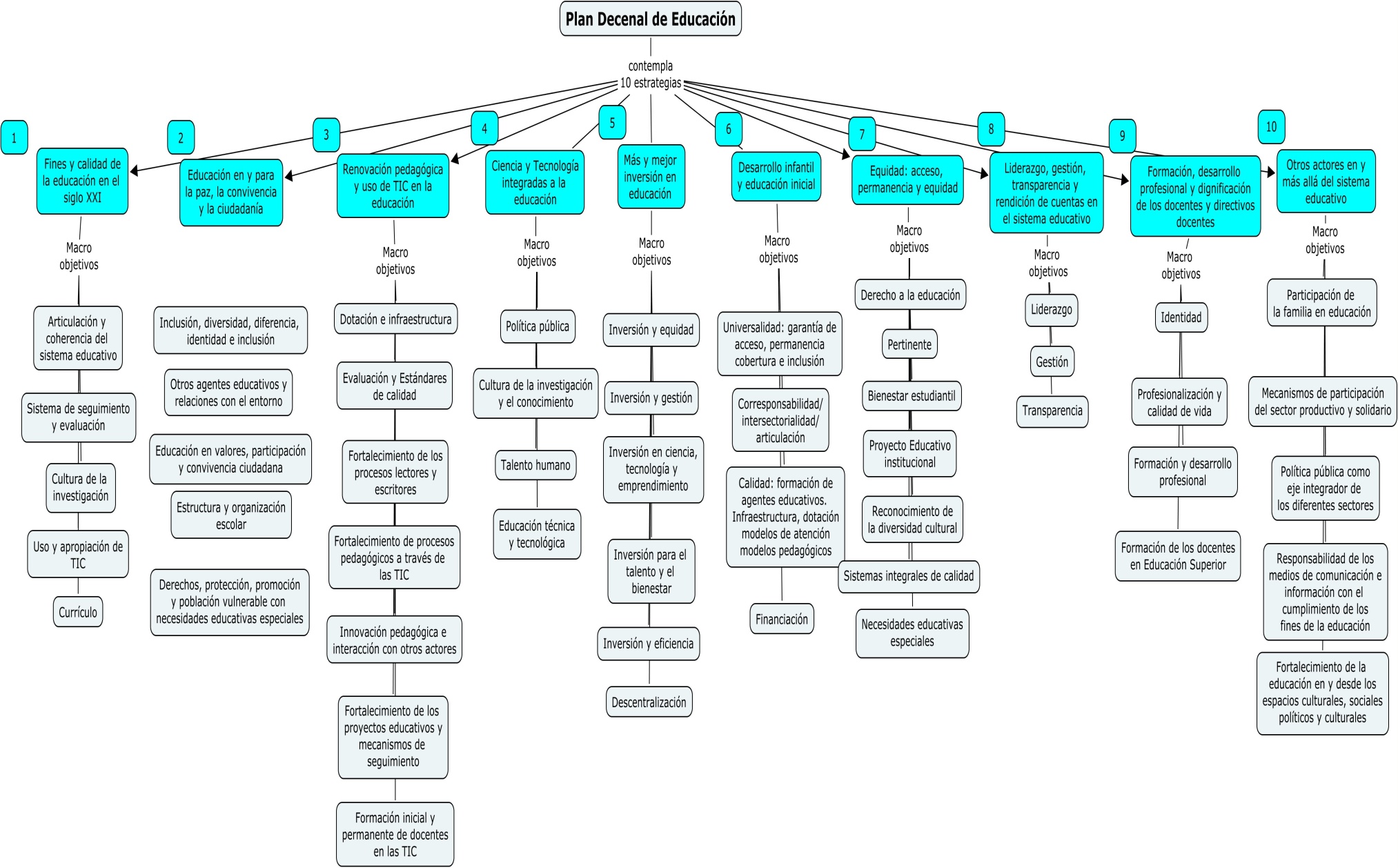 Nivel / áreaConcepción de áreaConcepción de sujetoProfesorEstudiantePreescolarPlan organizado de aprendizajes y experiencias en torno a las dimensiones del desarrollo del niño, que busca su identidad y su proyección social.El niño como persona, con sus individualidades, necesidades e intereses.Hace de su trabajo un disfrute, provoca espacios de conocimiento y de interacción.Razón de ser de nuestro quehacer pedagógico.  Sujeto en formación.Ciencias NaturalesCiencia integradora del conocimiento, cuya interdisciplinariedad permite aplicar lo teórico a lo práctico y viceversa para resolver situaciones de la vida cotidianaIndividuo que interactúa con su entorno, para producir transformaciones recíprocasFacilitador y orientador en la formación integral del estudianteRazón de ser del proceso educativo, el cual es parte activa en la construcción de su proyecto de vidaHumanidades y Lengua Castellana.Se pretende fundamentar las cuatro habilidades comunicativas (hablar, leer, escribir, escuchar).  Permite la proyección del sujeto hacia la comunidad y hacia el mundo, pues aboga por la comprensión y la significación del sujeto.  El compromiso del área es la formación y transformación del sujeto.  El lenguaje es el medio para que el sujeto exprese sus emociones.  Concepción de los procesos de adquisición de la lengua.  Desarrollo de las competencias básicas (interpretación, argumentación y proposición)Ser que piensa, que posee conocimientos previos sobre el mundo y sobre la sociedad en que vive.  El sujeto es lenguaje. Sólo habita el mundo desde lo simbólico.  Es dinámico.  Entra en una relación simbólica con los demás, con el mundo y con la trascendencia, en la cual se forma y se transforma.Es modelo para el estudiante, que permite el descubrimiento y el auto descubrimiento del conocimiento.  Profesa, orienta, pertenece al aparato ideológico del Estado, orientador de procesos académicos y personales.Ser humano que está en contacto con los demás, que viene a la institución con el deseo de aprender.  Es un ser en formación, en construcción, histórico, con capacidades para…Idioma Extranjero(Inglés) Forma de comunicarnos, de concebir el mundo, de apreciar y conocer culturas en una segunda lengua. Ser humano integral que piensa, razona, construye, deconstruye y proyecta su imagen desde el ser, el conocer y el saber hacer.  sujeto en relación con otros, consigo mismo y con el entorno. Ser en permanente formación y búsqueda, quien se encuentra sometido a un sistema socioeconómico determinado.  Orienta y facilita el proceso de aprendizaje.La razón de ser del quehacer educativo.  Sujeto en proceso de cambio, de formación y de proyección.  Ser que indaga, se inquieta.  Aunque también es un ser con poca visión de futuro, excesivamente facilista; afectado por condiciones socioeconómicas precarias, con poca conciencia de para qué asiste a la institución educativa, excesivamente influido por los medios de comunicación.Educación ArtísticaEstá dada con base en la misión y visión de la institución: formación de estudiantes íntegros, creativos, con capacidad crítica, investigativa, analítica, reflexiva y propositiva.  Desde el área de plantea la formación integral del ser en el desarrollo de la sensibilidad, la lúdica y la libre expresión; se resaltan los valores artísticos y culturales de nuestra región desde una visión holística.Se desea formar un sujeto con capacidad crítica, analítica, reflexiva y propositiva y sensible a su entorno social, para que genere nuevas propuestas de cambio artístico y cultural.Conocedor de su oficio, con una visión amplia de las necesidades de los estudiantes y con una actitud y conocimientos necesarios para satisfacer estas necesidades y para interpretar los nuevos retos pedagógicos.Reflexivo, comprometido con su formación, creativo y sensible a la realidad social, a los cambios sociales, para que genere en ellos nuevas propuestas artísticas.MatemáticasCiencia que busca el desarrollo del pensamiento lógico a través de situaciones para facilitar el desempeño flexible y eficaz del ser humano.Individuo pensante con disposiciones cognitivas, socioafectivas y psicomotoras, relacionadas entre sí de forma apropiada, para interactuar apropiadamente entre sí y en la sociedad.Persona que orienta y facilita el proceso de aprendizaje en los estudiantesActor principal del proceso de construcción del aprendizaje.Educación Ética y ValoresEspacios donde se crean y recrean los sentidos del conocimiento, para el ejercicio de la acción humana en el mundo a lo largo de toda la vida de la persona.Ser único e irrepetible de la naturaleza, dotado de virtudes, capaz de transformar el mundo que lo rodea.Motivador y testimonio de vida.Sujeto en proceso de aprehensión de conocimientos con capacidad de convertir sus valores en actitudes personales.Ciencias SocialesSe busca la convergencia de objetos de conocimiento social, dentro de un contexto local, departamental, nacional y mundial.  Con unos agentes dinamizadores y comprometidos en la formulación de nuevos enfoques y estrategias didácticas que posibiliten procesos de enseñanza y aprendizaje significativos para la comprensión del mundo que habitamos, de manera responsable, justa y solidaria.Formar ciudadanos capaces de transformar la sociedad, que responda a las necesidades de reflexionar, innovar y producir conocimiento en un contexto especial. Una persona comprometida, dinámica, creativa.  La tarea no es tanto de enseñar sino de provocar el aprendizaje, que obligue al estudiante a hacer juicios críticos, que interprete la información y la vuelva conocimiento. Importante que los estudiantes adquieran el valor de la responsabilidad, de discutir, asumir y cuestionar los problemas individuales y colectivos.  Que se apropie del conocimiento por medio de la investigación.  Tecnología e InformáticaEn la actualidad es una de las áreas transversales que permite interactuar con todas las áreas a través de la recopilación, proceso, análisis y sistematización de la información, con diversas herramientas y tecnologías. Un ser que interactúa con sus conocimientos, aplicándolos mediante diversas herramientas y tecnologías nuevas en beneficio propio y de los demás.Es un facilitador en la ampliación y aplicación de los conocimientos, proyectados hacia la comunidad educativa, para buscar la formación integral.Individuo capaz de recibir, aplicar y transformar la información para beneficio de sí mismo y de su entorno.Educación Religiosa Escolar tiene una concepción cristiana católica, debido a que el personal que acá asiste, proviene de familias muy católicas y creyentes.  Una minoría tiene otros credos: evangélicos, testigos de Jehová y cristianos.  Teniendo en cuenta que esta minoría no se interpone en la secuencia y desarrollo de la temática reglamentada para el área.La persona es superior al universo.  La naturaleza intelectual de la persona se perfecciona por medio de la sabiduría a trayendo la mente a la búsqueda de la verdad y del bien.  Por esto la institución busca encaminarlos a un descubrimiento de su ser personal y al crecimiento personal para una formación integral.Debe tener un dominio de los aspectos esenciales del desarrollo humano y una efectiva intervención en el proceso curricular, como un dinamizador del mismo, además un adecuado conocimiento del área, para permitir la creatividad y la realización de los alumnos.Participación efectiva en el proceso curricular y un compromiso con el proyecto formativo, que lo impele a crear y a aprovechar todas las oportunidades para lograr su proyecto de vida.Educación Física Es un proceso pedagógico fundamental que permite desarrollar a través de la motricidad conocimientos conscientes en procesos de aprendizaje.Ser humano integral que debe ser visto desde todas sus dimensiones, el cual construye su propia historia a través del proceso de aprendizaje.Ser integral que facilita procesos en enseñabilidad y educabilidad a través de la motricidad.Ser humano biopsicosocial con una intención de aprendizaje.Nivel InstitucionalesDe las Áreas PreescolarLa formación de estudiantes  en su integridad.Se pretende que el niño se reconozca, se quiera a sí mismo y adquiera un proceso de socialización que le permita avanzar en su escolaridad.Ciencias NaturalesOfrecer educación integral al niño, joven, adulto, en los campos humanístico, pedagógico e investigativo, para promover una mejor calidad de vida mediante su participación activa, práctica de valores y capacidad de adaptación frente a hechos.Motivar en el estudiante pensamiento crítico, investigativo, que le permita integrarse con el mundo natural dentro de su desarrollo humanoHumanidades, Lengua CastellanaFormar a los estudiantes en los procesos de lectura, escritura, comprensión y transformación del mundo.Acordes con la intencionalidad de la institución: formar seres críticos, reflexivos, que sepan hacer la crítica con argumentos válidos; capaces de aventurarse al análisis y a la interpretación de multiplicidad de discursos.Idioma Extranjero (Inglés)Ofrecer un servicio educativo a niños, jóvenes y adultos, en los campos humanístico, pedagógico e investigativo, para la promoción de una mejor calidad de vida, práctica de valores y la capacidad de adaptación al medioOfrecer a los estudiantes elementos básicos del inglés como segunda lengua, que coadyuven en su proceso de comunicación y de formación integral (humanístico, lingüístico, socioafectivo, cultural).Educación ArtísticaLa formación de un educando ético, reflexivo, analítico, sensible, creativo e investigativoFormación de educandos desde la sensibilidad, la creatividad, lo analítico, crítico y propositivo, que sea agente de cambio, con propuestas artísticas, científicas y pedagógicasMatemáticasPotenciar el desarrollo de las capacidades reflexivas, crítica, analítica y argumentativa en los estudiantes, para que interpreten el mundo que los rodeaBrindar herramientas a los educandos para que participen activamente en la solución de problemas de la vida cotidiana y, a la vez, sean emprendedores de su propio bienestar y del de los demás.Educación Ética y ValoresOfrecer formación integral a sus estudiantes para que desarrollen su capacidad crítica, analítica e investigativa y que les permita interactuar en su entorno inmediato.Brindar espacios de reflexión permanente a todos y cada uno de los estudiantes y que se les permita realizar sus actividades cotidianas, más por convicción que por obligación, para formar un sujeto digno de compartir en sociedad.Ciencias  Sociales como facilitadora de ambientes democráticos, que permita el diálogo y el consenso, que discuta y acepte las reglas del manual de convivencia.Innovar y desarrollar enfoques de carácter holístico para generar investigaciones y experiencias más significativas.  Basados en los lineamientos curriculares, se pretende evidenciar el papel que debe jugar el hombre en estos momentos, como ampliar la visión de la problemática social, introducir los problemas y prioridades sociales.Tecnología e InformáticaFormar individuos capaces de adentrarse en la realidad, mediante aplicaciones de los conocimientos y por medio de la promoción del amor por las innovaciones y los avances tecnológicos.Aplicar las tecnologías de la información y la comunicación (TIC) como eje transversal en todas las áreas.  Educación Religiosa EscolarVivenciar los criterios, pautas, instrumentos y estrategias del área, mediante la creación de  condiciones de participación y compromiso de la comunidad educativa.Formar al estudiante con criterios en la creencia de un ser superior, para lo cual las religiones ya han asentado unas bases, que dentro del área se comparten y se discuten.Educación FísicaOfrecer educación integral al niño, al joven y al adulto en los campos humanístico, pedagógico e investigativo, por medio de la promoción de una mejor calidad de vida.Contribuir al desarrollo de los procesos formativos del ser humano a través de la motricidad que respondan a las necesidades e intereses del contexto, sin dejar de lado el tipo de hombre que la institución quiere formar.Nivel Forma de agrupar contenidosMetodología del áreaRecursos y ayudas didácticasEvaluación PreescolarSe agrupan en ejes temáticos, teniendo siempre presente el hacerlo en torno a las dimensiones del desarrollo.Combinación permanente, siguiendo criterios de la pedagogía activa: observación espontánea y dirigida, conversatorios reflexivos, experiencias y confrontación con la realidad, trabajo en pequeños grupos.  Se manejan los momentos establecidos para el nivel preescolar: juego libre, unidad didáctica, lonchera, actividad grupal, actividades básicas de iniciación y de finalización.Audiovisuales, contables, de construcción, de colección de desecho, juegos didácticos, textos literarios y medio natural.mediante la observación permanente y en el día a día.Ciencias NaturalesPor procesos físicos, químicos y biológicos, según el MENClase didáctica, talleres, socializaciones, correcciones, sustentaciones, análisis de lecturas, textos científicos, vídeos, prácticas de laboratorio, conversatorios, salidas pedagógicas, campañas ecológicas y de sensibilización, entre otros.Vídeo, fotocopias, libros, laboratorio, medio naturalSustentaciones, elaboración de informes de laboratorio, prácticas de laboratorio, observación diaria, con las olimpíadas.Humanidades, Lengua CastellanaHabilidades comunicativas, competencias (argumetnativa, propositiva, interpretativa, literaria), literatura, gramática, análisis textual.Taller, aprender a aprender, aprender haciendo, aprendizaje colaborativo, aprendizaje significativo, trabajo de la oralidad y de la escritura, seminario alemán, comunidad de indagación.Vídeos, lectura de textos literarios, argumentativos, expositivos, informativos, fichas y documentos, lectura de imágenes.Por procesos y por competencias.Idioma Extranjero (Inglés)Por niveles, por logros, por dificultad de las temáticas y por etapas del desarrollo cognoscitivo de los estudiantesLúdica: en los grados de primaria.  Ejercicios de pronunciación: canciones.  Clases magistrales, explicaciones gramaticales.  Juegos, ejercicios guiados, comprensiones de lectura, talleres.Dibujos, grabadora, módulos, talleres, textos, vídeos, multimedia.Trabajo en equipo, participación en clase, desarrollo de talleres y tareas, evaluaciones orales y escritas, consultas, ejercicios de pronunciación, participación en los juegos, desarrollo de actividades en el cuaderno.Educación ArtísticaPor ejes temáticos, desde las artes plásticas o bellas artes, artes aplicadas y artes escénicas; para desarrollar las competencias inherentes al alumno. (analítica, reflexiva, propositiva y contextual)Metodología de trabajo individual, en equipos y exposiciones. Métodos de enseñanza: constructivismo, inductivo, deductivo, holístico, etc.Vídeo, grabadora, computador, dvd, cine, visitas a museos, el entorno.Autoevaluación, coevaluación y heteroevaluación.MatemáticasSe agrupan a través de los diferentes pensamientos y dentro de éstos se tienen diversas unidades enfocadas a desarrollar las competencias interpretativa, propositiva y argumentativa.Se combinan diversas metodologías: experimental, constructivista, inductiva, en las que se inicia con la aclaración de la conceptualización.  Ejemplos ilustrativos. Trabajos en equipo y sustentación de lo aprendido.Tiza, tablero, cuaderno, lápices, equipos geométricos, talleres, juegos didácticos, cartulina, marcadores, bibliografías.Proceso continuo que implica la valoración de la participación de los estudiantes, la disposición de los estudiantes, interés por el área, sentido de responsabilidad, sustentación de ideas y conceptos.Educación Ética y ValoresEstán agrupados en cuatro unidades: soy persona, la familia, la institución educativa, la comunidad educativa (eje transversal, la axiología).Es y deben ser espacios lúdicos que le permita a los estudiantes, reflexionar, escucharse a sí mismos sobre problemáticas actuales y que son pertinentes a las cuatro unidades antes mencionadas.Vídeos, afiches, grabadoras, disco–foros, salidas de campo, artículos de prensa, guías, entre otros.Participación activa en clase, cuadernos con talleres y tareas desarrollados, comportamientos coherentes con los valores y la norma.  Ciencias  SocialesPor períodos de acuerdo con el eje generador y pregunta problematizadora que abarcan los contenidos, temáticas, conceptos, logros e indicadores de logros. Trabajo participativo, charlas y explicaciones sobre los temas propuestos para cada grado. Haciendo interrupciones para propiciar diálogos, debates y preguntas: interrogatorio, búsqueda de respuestas a partir de varias preguntas.  Lectura y análisis de documentos.  Utilización de esquemas y mapas conceptuales. Ubicar geográficamente lugares.  Utilización de mapas, cuadros y tablas estadísticas para análisis de información.  Observación de vídeos y comentarios respectivos.  Salidas pedagógicas con desarrollo de guía y luego exponerla en plenariaTalleres prediseñados, lecturas previamente seleccionadas y analizadas, portafolio de lo realizado, salidas de campo, álbumes fotográficos.A través de trabajos escritos, socialización con parámetros definidos, realización de exposiciones de temas propuestos, carteleras y mapas conceptuales, análisis de textos, elaboración de escritos, participación a através de debates, foros y cuestionamientos.  Se emplean modelos de evaluación interna, donde el estudiante valora sus niveles de adquisición o ejecución de ciertas tareas por medio de la autoevaluación, heteroevaluación y coevaluación.  El objetivo de la evaluación es construir, debatir, interpretar, argumentar y, sobre todo, comprender. Tecnología e InformáticaLos contenidos se organizan en un plan de área en forma secuencial, dependiendo de la edad, el grado y el conocimiento.  Teniendo en cuenta las necesidades del individuo.Investigativa, teórica, práctica, aplicativa, lúdica, inductivo-deductivo, explorativo, comparativo, narrativa, analítica, creativa, crítica, interpretativa.Computadores, discketes, cds, libros, vídeos, juegos, programas, lectura de revistas y periódico.Proceso continuo a través de varias técnicas.  Evaluación escrita y oral.  Práctica en los computadores.  Consultas e investigaciones.  Talleres, guías, entre otros.Educación Religiosa EscolarSe sigue la orientación dada en los lineamientos y estándares curriculares, según los enfoques antropológico, religioso, cristológico y eclesiológico, con el eje temático asignado para cada grado.  Espacio para las celebraciones y fiestas litúrgicas en el momento preciso.Diálogo recíproco y crítico, la fe y la vida, la fe y la cultura, correlación.  Análisis de la experiencia religiosa para comprenderla y valorarla como propuesta de vida. Método constructivista que consta de actividades de inicio: diálogo, reflexión; actividades de desarrollo: textos bíblicos, talleres y libros; actividades de aplicación: afiches, cuentos, ensayos, tareas, dibujos.  Desde las competencias y aprendizajes que debe alcanzar el estudiante: aprender a conocer (interpretativa), aprender a dar razón de la fe (argumentativa), aprender a aplicar a la realidad (propositiva), aprender a integrar fe y vida (valorativa, actitudinal)., textos, recortes de prensa, vídeos, boletín parroquial, afiches, diálogo, cuaderno de notas, consultas.Tiene valor legal de acuerdo con el art. 23 de la ley general de educación.  Debe ser continua, personalizada, integral, participativa y dinamizadora del proceso educativo, para conseguir una verdadera orientación del estudiante.  Se debe integrar la autoevaluación y heteroevaluación, logrando así una evaluación participativa.  Sobre la promoción académica, el área de  es un  área de conocimiento y formación en igualdad con las demás.Educación FísicaEn tres ejes: capacidades sensoperceptivas, capacidades físico motrices, capacidades sociomotrices.Estrategia analítica o inductiva. Donde se presenta de las partes al todo en forma secuencial y acumulativa.  Estrategia global o sintética, se realizan ejecuciones completas de tareas motrices y hacemos uso de los métodos y estilos de enseñanza (usando diferentes métodos de acuerdo con las temáticas)Vídeos, análisis de lectura de noticias, juegos, canchas, balones, aros, cuerdas, bastones, colchonetas, grabadora, piscina, etc.Proceso permanente, integral y participativo.  Tenemos en cuenta la parte cognitiva, procedimental y actitudinal en las diferentes tareas motrices.Fase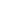 ActividadesOrganización del curso¿Qué hago yo?¿Qué hacen los estudiantes?IPlanificación del Proyecto.En gran grupo.Estimulo:
• Las inquietudes.
• Las argumentaciones. 
• Los intercambios entre los estudiantes.Opino, 
Ayudo en la toma de decisiones, Tomo nota
• De los principales acuerdos
• De la calendarización 
• De la asignación de responsabilidades 
  Proponen sus inquietudes.
Argumentan.Opinan.
Deciden, en torno a quienes participarán de las diferentes tareas, plazos que necesitarán, etc. IIPuesta en práctica del proyecto.Pequeños grupos e individual.Promuevo la ejecución de las diversas tareas.Apoyo el trabajo en los diferentes grupos.Apoyo la resolución de conflictos en los grupos.Constato el avance y cumplimiento de los plazos.Apoyo afectivamente el esfuerzo de los estudiantes.Organizar el trabajo al interior del grupo.Organizar las diferentes tareas y materiales necesarios para llevarlos a efecto.Leer y producir los diferentes tipos de textos necesarios para el avance de las tareas.Recurrir a los diferentes profesores para resolver aspectos de su trabajo.Buscar soluciones a los conflictos al interior del grupo.
  IIIFinalización del ProyectoPequeños grupos, gran grupo.Segurizo a los estudiantes en su desempeño. Completo las posibles lagunas existentes en los diferentes grupos. Superviso la puesta en común en el gran grupo. Estimulo la excelencia en el trabajo de los estudiantes.
  Preparan y organizan el ambiente, los documentos elaborados, la asignación de roles para las presentaciones. Presentan a los compañeros el producto de su trabajo. Acogen y escuchan las sugerencias y comentarios de los compañeros. IVPrimera evaluación del ProyectoEn gran grupo (teniendo como referente los antecedentes logrados en las evaluaciones parciales anteriores).Coordino la evaluación, Identifico los aspectos facilitadores Clasifico por escrito las diferentes argumentaciones. Estimulo la reflexión sobre los aspectos que es viable mejorar. Articulo las diversas resoluciones, a objeto de tenerlas presentes en futuros proyectos.
  Reflexionan y opinan.Escuchan y consideran la opinión de los otros.Sugieren aspectos optimizadores en futuros proyectos.Registran en sus carpetas personales. VEvaluación general del proyecto y sistematiza_
ción de aprendizajes logradosEn gran grupo, a partir de la recopilación de antecedentes en los pequeños grupos.Identifico los principales contenidos trabajados.Apoyo la sistematización de los aprendizajes.Estimulo la elaboración colectiva de herramientas de referencia en función de lo aprendido. 
  Reflexionan metacognitivamente en función de los aprendizajes logrados. Confeccionan herramientas de referencia en función de los aprendizajes logrados. Hoja de Ruta de los ProyectosHasta ahora hemos visto cómo se organiza un proyecto en el trabajo conjunto con los estudiantes, sin embargo, no podemos dejar de lado las actividades que como profesor es necesario realizar. Para esto presentamos una plantilla que puede servir para organizar tanto el proyecto en el que uno está vinculado con los estudiantes, así como la explicitación de la intencionalidad pedagógica involucrada en el proyecto. A continuación les mostramos un esquema que puede servir para organizar lo planteado:
  